التطوير المهني لمعلمي ومشرفي التربية الإسلامية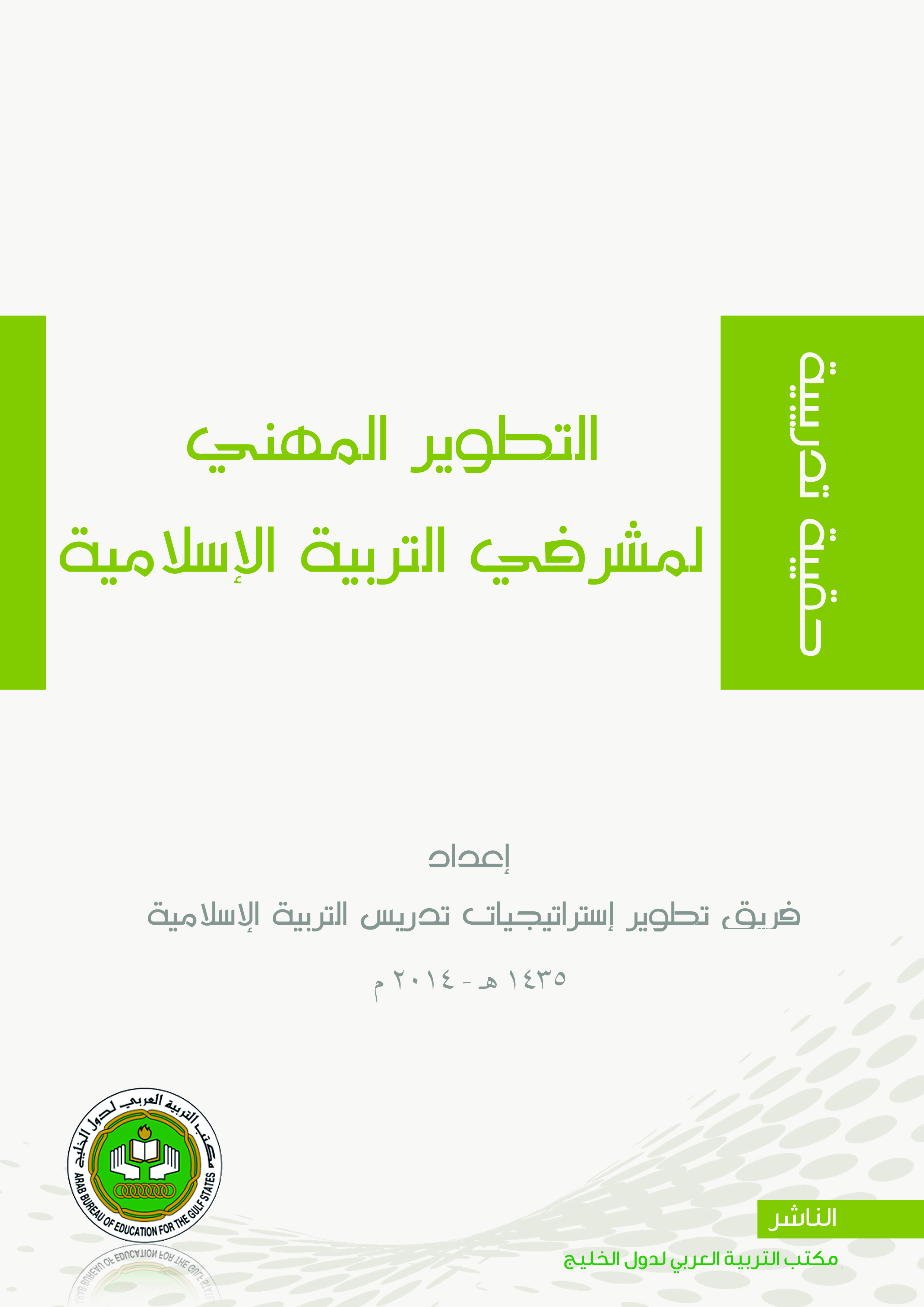 حقيبة تدريبية إعدادفريق تطوير استراتيجيات تدريس التربية الاسلامية 1435هـ-2014م\فهرس المحتويات تقديمالحمد لله رب العالمين‏، والصلاة والسلام على أشرف الأنبياء والمرسلين نبينا محمد، وعلى آله وصحابته الطيبين الطاهرين، ومَنْ سلك سبيلهم وترسم خطاهم ونهج منهاجهم إلى يوم الدين، أما بعد:فتفرض مقتضيات الحراك التعليمي في الدول الأعضاء في مكتب التربية العربي لدول الخليج التطوير والتحسين المستمرين  في عناصر العملية التعليمية؛ بما يشمل؛ تطوير المنهج، وتطوير كفايات المتعلم والمعلم التي يتطلبها تحقيق أهداف المنهج. ويأتي برنامج "التطوير المهني للمشرف التربوي في مجال التربية الإسلامية" كأحد مراحل برنامج  تطوير تدريس التربية الإسلامية في الدول الأعضاء في مكتب التربية العربي لدول الخليج ليؤكد على ذلك الحراك التعليمي الفاعل، وعلى أهمية تطوير تدريس مناهج التربية الإسلامية التي تشكل مرتكزاً قيميًّا مهماً  على صعيد تحقيق الأهداف التعليمية أو على تحقيق السياسة الاستراتيجية التعليمية للدول الأعضاء بالمكتبوتأتي هذه الحقيبة التدريبية لتكون واحدة من الجهود المقصودة في إطار برنامج "التطوير المهني للمشرف التربوي في مجال التربية الإسلامية" في الدول الأعضاء لتقدم العون اللازم للمشرفين التربويين أو مشرفي التدريب ومعلمي التربية الإسلامية في مجال التدريب على الكفايات الآتية: إستراتيجيات التدريس الحديثة وتطبيقاتها في تدريس منهج التربية الإسلامية، تنمية مهارات فهم النص القرآني لدى الطلاب، تعرّف التحديات التي تؤثر في تعليم منهج التربية الإسلامية، تنمية مهارات تدريس الحديث الشريف لدى المعلم، تعرّف أساليب تربية الفرد على العقيدة الصحيحة،  بهدف تيسير توظيف تلك الكفايات في مجال تدريس التربية الإسلامية.  والله نسأل أن يكلل الجهد المبذول في هذه الحقيبة  بالتوفيق، وأن يكون واقعاً ملموساً في مجال تدريس التربية الإسلامية،  إنه ولي ذلك والقادر عليه. وفي الختام يتقدم رئيس فريق العمل لتطوير إستراتيجيات تدريس التربية الاسلامية د. عمر بن مساعد الشريوفي بجزيل الشكر وعظيم الامتنان لأعضاء فريق العمل كل من سعادة الدكتورعادل بن عايض المغذّوي ، والدكتور عبدالله بن رفود السفياني على ما بذلاه من جهد في الإعداد والإخراج لهذا العمل . وصلى الله على نبينا محمد وعلى آله وصحبه وسلم                                                                                                   فريق العملارشادات للمدربينأخي المدرب:يعتمد نجاح العملية التدريبية على تفعيل أربعة عناصر: المدرب، والمتدرب، والحقيبة التدريبية، والبيئة التدريبية، ولتحقيق الدور التدريبي ينبغي مراعاة الأمور التالية:  قراءة منتجات برنامج "التطوير المهني لمعلمي ومشرفي التربية الإسلامية" ومنها: الكفايات المهنية لمعلمي ومشرفي التربية الإسلامية: إستراتيجيات التدريس الحديثة وتطبيقاتها في تدريس منهج التربية الإسلامية، تنمية مهارات فَهم النص القرآني لدى الطلاب، تعرّف التحديات التي تؤثر في تعليم منهج التربية الإسلامية، تنمية مهارات تدريس الحديث الشريف لدى المعلم، تعرّف أساليب تربية الفرد على العقيدة الصحيحة،  ودليل الإشراف التربوي المعزز لكفايات المعلمين، بهدف تيسير توظيف تلك الكفايات في مجال تدريس التربية الإسلامية.قراءة الحقيبة بشكل جيد، وتفحص كل محتوياتها؛ يزيد من كفاءتك التدريبية وإدارتك لجلسات التدريب، ويجنبك كثيراً من الحرج في قاعة التدريب.اصطحاب الحقيبة التدريبية؛ لأنك تحتاج دائماً إلى محتوياتها التي أعدت لمساعدتك.مراعاة الزمن في البرنامج بدقة، والحرص على استثمار الوقت كاملاً وفق الخطة الموضوعة لكل جلسة عامل مساعد في تحقيق أهداف البرنامج.إعطاء النشاطات التدريبية حقها كاملاً من الزمن يحقق أهدافها.تفعيل دور المتدرب في البرنامج؛ بحيث يكون المدرب منسقاً ومديراً للحوار والنقاش داخل القاعة يجعل البرنامج التدريبي أكثر أثراً وتشويقاً. تشكيل المجموعات بشكل عشوائي بعد كل جلسة تدريبية؛ يسهم في الحفاظ على حيوية المتدربين، والاستفادة من الخبرات المختلفة.الحرص على التقويم التكويني أثناء عملية التدريب؛ يساعد المتدرب على بلوغ أهداف الجلسة التدريبية.تلخيص عمل المجموعات بعد العرض والنقاش، ووضعه في شكل نقاط على السبورة أو الشفافية أو السبورة الورقية، وتوجيهه نحو الهدف من المهارات التدريبية المهمة جدًّا التي تستثمر نتائج التدريب بشكل فاعل.الحرص على الوصول في نهاية كل جلسة تدريبية إلى تحديد خلاصة للتعلم المتحقق؛ يسهم في تأكيد التعلم. التأكد من تمكن جميع المتدربين من الحد الأدنى للمهارات والمعارف المتضمنة في الحقيبة.الإشراف على تعبئة استمارة تقويم البرنامج  التدريبي، وتسليمها للجهة المشرفة عليه. توجيهات للمتدربين  أخي المتدرب: يعتمد نجاح العملية التدريبية على تفعيل أربعة عناصر: المدرب، والمتدرب، والحقيبة التدريبية، والبيئة التدريبية، ولتحقيق دور المتدرب ينبغي مراعاة الأمور التالية:  قراءة منتجات برنامج "التطوير المهني لمعلمي ومشرفي التربية الإسلامية" ومنها: الكفايات المهنية لمعلمي ومشرفي التربية الإسلامية: إستراتيجيات التدريس الحديثة وتطبيقاتها في تدريس منهج التربية الإسلامية، تنمية مهارات فهم النص القرآني لدى الطلاب، تعرّف التحديات التي تؤثر في تعليم منهج التربية الإسلامية، تنمية مهارات تدريس الحديث الشريف لدى المعلم، تعرّف أساليب تربية الفرد على العقيدة الصحيحة،  ودليل الإشراف التربوي المعزز لكفايات المعلمين، بهدف تيسير توظيف تلك الكفايات في مجال تدريس التربية الإسلامية.عليك تحقيق الأهداف المتوخاة من هذا التدريب، وذلك بالسعي لدراسة الأنشطة التدريبية المحددة في الحقيبة. سوف تخصص لك بطاقة حضور إلى مكان التدريب يسجل فيها اسمك، وتحفظ هذه البطاقة لدى المدرب في موقع التدريب.التدريب الفاعل هو الذي يشارك فيه جميع المتدربين بطرح الآراء والأفكار والمناقشة الهادفة. العمل ضمن أفراد المجموعة في التمارين الجماعية يوسع دائرة الفائدة. من حق أي متدرب أن يسهم بطرح فكرته أو رأيه.الحضور في الوقت المحدد للبرنامج من عوامل نجاحه. التركيز على التدريب، وتجنب المعوقات كالهاتف المحمول ونحوه. تقبل الدور الذي يسند إليك في المجموعة من عوامل نجاح إنجاز المهمة. ليس هناك فشل ولكن تجارب وخبرات. كم هو جميل أن تحرص على بناء علاقات طيبة مع المدرب وزملائك المتدربين. إن انتقال أثر التدريب وتطبيقه في البيئة العملية دليل نجاحه. تعبئة استمارة تقويم الحقيبة التدريبية بكل شفافية وموضوعية، وتسليمها للمدرب أو الجهة المشرفة.الأهداف العامةمن المتوقع عقب انتهاء المتدرب من القيام بالنشاطات المحددة التي تشملها هذه الحقيبة أن يتمكن المتدرب من القيام بما يلي:التفريق بين مفاهيم الطريقة والأسلوب والإستراتيجية.صياغة تعريف محدد لمفهوم الإستراتيجية التدريسية. تعرّف استراتيجيات التدريس الحديثة في تدريس منهج التربية الإسلامية.كتابة خلاصة مُوجزة لأهمية التدريس من خلال إستراتيجية تدريسية.تحديد فوائد التدريس من خلال نموذج للإستراتيجية التدريسية.المقارنة بين التدريس وفق إستراتيجية والتدريس من دونها.تعرّف برنامج تطوير استراتيجيات تدريس التربية الإسلامية.تعرّف مهارات فهم النص القرآني.التدريب على كيفية إكساب الطلاب مهارات فهم النص القرآني.تعرّف التحديات التي تؤثر في تعليم منهج التربية الإسلامية.التدريب على كيفية مواجهة هذه التحديات والتغلب عليها.تعرّف مهارات تدريس الحديث الشريف.التدريب على كيفية اكساب مهارت تدريس الحديث الشريف للمعلم.تعرّف أساليب تربية الفرد على العقيدة الصحيحة.بناء خطة عمل تفصيلية لتوظيف كفايات (التطوير المهني للمشرف التربوي) في تدريب المعلمين.الفئة المستهدفة  المشرفون التربويون أو القائمون على التطوير المهني لمعلمي التربية الإسلامية في الدول الأعضاء بمكتب التربية العربي لدول الخليج.مدة البرنامج متطلبات حضور البرنامجأن يمتلك المتدرب المهارات الأساسية لإحدى الفئات التالية:مشرف أو موجه التربية الإسلامية. أخصائي التربية الإسلامية.مشرف أو أخصائي مناهج التربية الإسلامية.مدرب معلمي التربية الإسلامية.الأساليب التدريبيةيتوقف نجاح البرنامج في تحقيق أهدافه والمخرجات المأمولة من تنفيذه على المهارة في استخدام حزمة من أساليب التدريب وفنياته المتنوعة والتي تشمل :المحاضرة القصيرة . ورش العمل.تطبيقات تعاونية وفردية. العصف الذهني.المناقشات الفردية والجماعية وفي المجموعات الصغيرة المتعاونة.  العروض التقديمية والتوضيحية.دراسة الحالة الحقيقية والإفتراضية.مواد التدريب دليل المتدرب.أوراق العمل وأنشطة تطبيقية.عروض تقديمية.بطاقات تعريف ونشرات.أساليب تقويم البرنامجيتم تقويم الحقيبة التدريبية من خلال؛وجهة نظر المدرب من خلال استمارة تقويم نهاية الحقيبة التدريبية.أداء المشارك لتعرّف مدى استفادته من الحقيبة، وذلك من خلال:تقويم بنائي.تقويم الحقيبة التدريبية:تقويم البرنامج من حيث: الأهداف- المحتوى- الأساليب والأنشطة- المدرب - بيئة التدريب - التقويم. تقويم الحقيبة التدريبية من حيث: المحتوى- المنهجية - الإخراج - التقدير العام.تقويم ختامي.خطة تنفيذ التدريب (البرنامج الزمني للعمل)اليوم الأولالجلسة الأولىالكفاية الأولى "مهارات فهم النص القرآني"عزيزي المشارك :إنطلاقاً من عنوان الكفاية الأولى من الحقيبة التدريبية "مهارات فَهم النص القرآني" سجل ما تتوقع اكتسابه طوال فترة التدريب على هذه الكفاية، ثم شارك مجموعتك في وضع مجموعة توقعات مشتركة.    أتوقع في نهاية التدريب على هذه الكفاية من الحقيبة التدريبية أن أكون قادراً على:1.................................................................................................................2................................................................................................................3................................................................................................................4................................................................................................................5................................................................................................................6................................................................................................................7................................................................................................................أهداف الكفاية الأولى "مهارات فهم النص القرآني"يتوقع من المتدرب بعد انتهاء التدريب أن يكون قادراً على أن:يتعرّف الألفاظ ذات العلاقة بمفهوم "فهم النص القرآني".يربط معنى الآيات بأهداف القرآن الكريم.	يربط معنى الآيات بأهداف السورة التي وردت فيها.يربط معنى الآيات بالوحدَة الموضوعية للسورة.يستخدم أسباب النزول في تحديد معنى الآيات.يتعرّف مُناسبة الآيات لما قبلها في فهم المعنى.يميّز بين العام والخاص  والمطلق والمقيد.يتعرّف مفهوم النَّسخ في القرآن الكريم.يفرّق بين الناسخ و المنسوخ.يستنتج الكلام المحذوف الذي تقتضيه صحة الكلام.يحدد المقصود بكلمة في سياقات قرآنية متعددة.يستنتج الشروط اللازمة للمعنى الظاهِر للآية.يستنتج الأمور التي يتوقف عليها المعنى الظاهِر للآية.يستنتج معلومات غير مصرح بها في النص.يستخلص الحكمة من التشريع.يستنتج ما تدل عليه الآيات.يحدد الحُكم الذي تتضمنه الآيات.يستنتج مفهوم المخالفة.نشاط رقم (1)تعرّف الألفاظ ذات العلاقة بمفهوم "فهم النص القرآني"أولاً - الهدف من النشاط:من المتوقع بعد نهاية النشاط أن يكون المتدرب قادراً على:صياغة تعريف محدد لمفهوم "فهم النص القرآني". المقارنة بين الفهم - الاستيعاب - الفقه التأمل - التدبر والتفكر.ثانياً - الأدوات والمواد التعليمية:بطاقة تعريف تحتوي على أربعة تعريفات لمفهوم "فهم النص القرآني" والألفاظ ذات العلاقة.بطاقة تتطلب أمثلة لمفاهيم (الفهم - الاستيعاب - التأمل والتدبر والتفكر - الفقه).مادة للقراءة حول المفاهيم الأربعة نشرة رقم (1) ثالثاً – إجراءات التنفيذ :  الأهداف :أن يتعرف المشاركون على مفهوم  النص القرآني. الاحتياجات :شاشة عرض LCD ، ورقة عمل (2) ، برنامج عرض الشرائح. آلية التنفيذ :الإرشادات:التقيد بزمن ورقة العمل.احترام آراء المشاركين.محاولة التوفيق بين إجابات المشاركين والشريحة المعروضة .بطاقة تعريف رقم (1)العلاقة بين مفاهيم "الفهم– الاستيعاب – التأمل والتدبر والتفكر – الفقه".في ضوء استيعابك للتعريفات التي وردت في بطاقة التعريف رقم (1)، شارك أفراد مجموعتك النقاش في استخراج العناصر المشتركة بين التعريفات الأربعة:...........................................................................................................................................................................................................................................................................................................................................................................................................................................................................................................................................بعد استخراجكم للعناصر المشتركة بين التعريفات الواردة في بطاقة التعريف (1)، شارك أفراد مجموعتك النقاش في استنباط تعريف جامع لمفهوم "فَهم النص القرآني":..........................................................................................................................................................................................................................................................................................................................................................................................................................................................................................................................................يقوم المتدربون بتقييم بعضهم البعض بإعطاء درجة لكل تعريف صحيح، وذلك في ضوء التعريف الوارد في شريحة العرض التقديمي، ثم يقوم المدرب بتعزيز الجميع والثناء عليهم ويشكر لهم جهدهم المبذول تمهيداً للانتقال  إلى نشاط آخر.   نشرة رقم (1)تناول العلماء ما يمكننا أن نُطلِقَ عليه فهم النص القرآني من خلال ما يسمى بـ "مُخَطَّطا نصيَّا عن القرآنِ الكريمِ" فشمل ما يلي:الملابِسات والقرائن المُساعِدة على فهم القرآن الكريم انطلاقاً من أن معاني النصوص الدينية لا تتقرر غالباً من داخلها ووفقاً لما تمليه لغتها المباشرة، وإنما يتحكم في تحديد معنى النص الديني العديد من الملابِسَاتِ والقرائن مثل:  أسباب النزول والمكي والمدني.	 الوحدة الموضوعية في السورة، والمناسبات بين الآيات والسور باعتبار آي القرآن الكريم على حسب الوقائع تنزيلاً وعلى حسب الحكمة ترتيباً. قواعد فَهم القرآن الكريم وأصول تفسيره.  (محمود، ميريهان مجدي. 2012م)وفيما يلي تفصيل ذلك:أ- الملابسات والقرائن المساعدة في فهم القرآن الكريم:أسباب النزول:كان نزول القرآن على قسمين: قسم نزل ابتداءً – وهو مُعظم القرآن – وقسم نزل عقب واقعة أو سؤالٍ خلال مدة نزول الوحي، وهذا القِسمُ الأخير هو الذي يُبْحَثُ عن سببِ نزوله؛ لأن معرفةَ الأسباب والمُلابِسات المُحِيْطة بالنص تُساعِدُ على حُسْنِ فهمه وقال شيخ الإسلام ابن تيمية: معرفة سبب النزول تُعينُ على فهمِ الآية، فإنَّ العلمَ بالسببِ يورِثُ العلمَ بالمُسبَّبِ.(السيوطي، جلال الدين. 2002م).المَكِّيُّ والمَدَنِيُّ:مَنْ يقرأ القرآنَ الكريمَ يجِدْ للآياتِ المكِّيَّةِ خصائص ليست للآيات المَدَنِيَّةِ في وقعِها ومعانيها، وانْ كانتْ المَدَنِيَّة مِبنيَّة على المَكِّيَّةِ في الأحكامِ والتشريعِ، فقد نَزَلَ القرآنُ الكريمُ والعرَبُ في جاهليَّةٍ يعبُدُونَ الأوثانَ، ويُشرِكُونَ بالله، ويُنكِرُونَ الوحيَ، ويُكَذِّبُونَ بيومِ الدِّينِ، فنزل الوحي المكي يُحطِّمُ وثنيَّتَهم في العقيدةِ، ويدعوهم إلى التوحيدِ، ويُقيمُ دلائلَ النبوَّةِ، ويتحدَّاهم – على فصاحتِهِم – بأن يأتُوا بمِثْلِ هذا القرآنِ، ويسوقُ إليهِم القصصَ عِبْرَةً و ذِكرى. وحينَ تكوَّنَت الجماعةُ المؤمِنَةُ في المديْنَةِ نرى الآياتِ المَدَنِيَّة طويلة المَقاطِعِ تتناولُ أَحكامَ الإسلامِ وحُدُودَهُ، وتدعو إلى الجِهادِ والاستشهادِ في سبيلِ الله، وتُفَصِّلُ أُصُولَ التَّشريعِ، وتضَعُ قواعِدَ المُجتَمَعِ، وتُحَدِّدُ روابِطَ الأُسرَةِ، وعلاقاتِ الأُمَمِ والدُّوَلِ، كما تفضح المُنافِقِيْنَ وتكشِفُ دَخِيلَتَهُم، وتُجادِلُ أهلَ الكِتابِ، وهذا هو الطَّابَعُ العامُ للقُرآنِ المَدَنِيّ وقد عُنِيَ العلماءُ بتحقيقِ المَدَنيّ والمكِّيّ عنايةً فائقةً، فتتبعوا القرآنَ الكريمَ آيةً آيةً،وسورة سورة لترتيبِها وِفقَ نزولِها مراعين في ذلك الزمان والمكان والخِطابَ. (الزمخشري، محمود بن عمر، 2005م).وحدة القرآن الكريم:	القرآن الكريم كلُّهُ نصٌّ واحد ذو وحدة واحدة فالقرآن الكريم يُصَدِّقُ بعضُهُ بعضا، ويُفَسِّرُ بعضُهُ بعضاً ﴿أَفَلَا يَتَدَبَّرُونَ الْقُرْآنَ وَلَوْ كَانَ مِنْ عِنْدِ غَيْرِ اللَّهِ لَوَجَدُوا فِيهِ اخْتِلَافًا كَثِيرًا﴾  (النساء : 82) فما أُجمِل في موضِعٍ فُصِّل في موضِعٍ آخر، وما أُبهِمَ في مكانٍ بُيِّنَ في آخر، وما أطلِقَ في سورة أو آية قُيِّدَ في أخرى، ولا بد من ضم الآيات والنصوص بعضِها إلى بعضٍ حتى يتكامل الفهمُ  ويستبِيْنَ المقْصُودُ من النَّصِّ. (القرضاوي، يوسف. 2013م)ج- قواعد فهم القرآن الكريم وأصول تفسيره:أغلب الآيات القرآنية واضحة الكلمات والمعاني والأهداف كما قال سبحانه ﴿ وَلَقَدْ يَسَّرْنَا الْقُرْآنَ لِلذِّكْرِ فَهَلْ مِنْ مُدَّكِر ﴾ (القمر 17) وإن ظل القليل منها يحتاج بياناً وتفسيراً. وينبغي أن يراعي في المقام الأول المعنى الظاهر فلا يُتركَ إلا لداع أو سبب، وأن يُعْتَمَد اعتماداً أساسياً على الرِّواية والنَّقل، ويُعنَى – مع الحرص على الرواية – بالاستعمال اللغوي العربي، ولكنَّه يقيد بعدم التعارض مع الرواية الموثوق بها، ومن قواعد فهم النص القرآني: (القطان، مناع. 2012م).−  القرآن الكريم يُصَدِّقُ بعضُهُ بعضاً، ويُفَسِّرُ بعضُهُ بعضاً.  − رعاية مدلول الكلمة في عصر النزول.  − تقديم الحقيقة على المجاز.  − ضرورة تتبع موارد الكلمة في القرآن الكريم.  − أهمية السياق في تحديد معاني الكلمات.  − العبرة بعموم اللفظ لا بخصوص السبب.  − القرآن متبُوعٌ لا تابِع، وأَصْلٌ يُرْجَعُ إليْهِ.  − العِناية بالأشياء على قَدْرِ عناية القرآنِ بها.  − لا تأويلَ إلا بدليل.  − الأصل في الأوامر أنها للوجوب.  − الأصل في النواهي أنها للتحريم.  − الأصل بقاء العموم حتى يتحقق مُخَصِّص.  − الأصل بقاء حكمِ النص حتى يردَ الناسخُ.  − الوسائل تُعطى أحكام المقاصَد.نشاط رقم (2)التدريب على مهارات "فَهم النص القرآني" بالاعتماد على حقيقة"وحدة القرآن الكريم"أولاً - الهدف من النشاط:         من المتوقع بعد نهاية النشاط أن يكون المتدرب قادراً على:البحث عن الآيات القرآنية المتصلة في موضوع ما في القرآن الكريم كله.تصنيف الآيات وترتيبها باعتبارات"الإطلاق والتقييد"، و"العموم والخصوص"، و"التقدم والتأخر" ،  و "المبين والمبهم" ، و "المجمل والمفصل".اكتشاف علاقات هذه الآيات القرآنية ببعضها. تكوين صورة أشمل وأوفى عن تناول القرآن الكريم لهذا الموضوع.ثانياً - الأدوات والمواد التعليمية:بطاقة تعريف تحتوي على أربعة تعريفات لمفهوم "الجمع" و "الجمع التفسيري" و "الجمع الاستنباطي "،  و "الجمع الموضوعي".مادة للقراءة حول المفاهيم الأربعة أنظر نشرة  رقم (2).	عزيزي المتدرب، دعا القرآنُ الكريمُ إلى كثيرٍ من المقاصِد التي تَصْلُحُ الإنسانيةُ بها، شارك أفراد مجموعتك النقاش في الوصول إلى  إجابات عن الأسئلة الأتية: أكد القرآن الكريم على هدف (تقرير كرامة الإنسان وحقوقَه، وخصوصاً الضعفاء من النَّاسِ) دلل على ذلك من القرآن.............................................................................................................................................................................................................................................................................أكد القرآن الكريم على هدف (الدعوة إلى عالم إنساني متعاون) دلل على ذلك من القرآن.............................................................................................................................................................................................................................................................................أكد القرآن الكريم على هدف (الدَّعوةُ إلى تزكِيَةِ النَّفسِ البشريَّةِ) دلل على ذلك من القرآن.............................................................................................................................................................................................................................................................................أكد القرآن الكريم على هدف (توجيهُ البَشَرِ إلى حُسْنِ عبادةِ اللهِ تعالى وتقواه) دلل على ذلك من القرآن. .....................................................................................................................................................................................................................................................................                           يقوم المتدربون بتقييم بعضهم البعض بإعطاء درجة لكل تعريف صحيح، وذلك في ضوء التعريف الوارد في شريحة العرض التقديمي، ثم يقوم المدرب بتعزيز الجميع والثناء عليهم ويشكر لهم جهدهم المبذول تمهيداً للانتقال إلى نشاط آخر.  الأهداف :أن يتعرف المشاركون مفهوم المناسبة. أن يستنتج المشاركون دور مفهوم المناسبة في تحقيق الفهم الأمثل للنص القرآني.أن يوظف المشاركون المفهوم  للوصول إلى فَهم أفضل لآيات القرآن الكريم.الاحتياجات :شاشة عرضLCD ، ورقة عمل رقم(2) ، برنامج عرض الشرائح، سبورة ورقية كبيرة لتسجيل ملاحظات المشاركين. آلية التنفيذ :الإرشادات:التقيد بزمن ورقة العمل.احترام آراء المشاركين.محاولة التوفيق بين إجابات المشاركين والشريحة المعروضة .نشرة رقم (3)مفهوم المناسبة ودوره في تحقيق الفهم الأمثل للنص القرآنيومما تتبين معه الوحدة الموضوعية في السورة ما يُعرف بالمناسبة، والمراد بالمُناسَبَةِ: "وجهُ الارتباطِ بينَ الجُملةِ والجُملَةِ في الآيَةِ الواحِدَةِ، أو بينَ الآيةِ والآيةِ في الآياتِ المُتعَدِّدةِ، أو بينَ السورَةِ والسورةِ"، فالجملةُ قد تكونُ تأكيداً لما قَبلَها أو بياناً أو تفسيراً أو اعتراضا ، ولهذا أمثِلَتُهُ الكثيرة، وللآية تعلُّقُها بما قَبْلَها على وجهٍ من وجوهِ الارتباطِ يجمَعُ بينَها، كالمُقَابلة بين صفات المؤمنين وصفات المُشركين، ووعد هؤلاء ووعيد أولئك ؛ وذِكر آيات الرحمة بعد آيات العذاب، وآيات الترغيب بعد آيات الترهيب وقد تكونُ المُناسبةُ في مراعاةِ حال المُخاطبين كقولِهِ تعالى ﴿أَفَلاَ يَنظُرُونَ إِلَى الإِبْلِ كَيْفَ خُلِقَتْ. وَإِلَى السّمَآءِ كَيْفَ رُفِعَتْ. وَإِلَىَ الْجِبَالِ كَيْفَ نُصِبَتْ. وَإِلَى الأرْضِ كَيْفَ سُطِحَتْ﴾ (الغاشية 17- 20)، فجمع بين الإبل والسماء والجبال مراعاة لما جِرِى عليه الإلف والعادة بالنسبة للمخاطبين في البادية، حيث يعتمدون في معايشِهِم على الإبل، فتنصَرِفُ عنايتُهُم إليها، ولا يتأتَّى لهم ذلك إلا بالماء الذي يُنبِتُ المرعى وتَرِدُهُ الإبلُ، وهذا يكونُ بنزولِ المَطَرِ، وهو سببُ تقلُّبِ وجوهِهِم في السماء، ثم لابدَّ لهم من مأوى يتحصَّنون به، ولا شيء أمنَعَ من الجبال، وهم يطلبون الكلأ والماءَ فيرحلون من أرضٍ ويهبِطونَ أُخرى، ويتنقلون من مرعى مجدب إلى مرعى خصيب، فإذا سَمِعَ أهلُ البادية ذلك خالطت شِغَافَ قلوبِهِم بما هو حاضِرٌ لا يغيبُ عن أذهانِهِم. وتُساعِدَ معرِفَةُ المُناسبَةِ بينَ الآياتِ على دِقَّةِ الفهمِ، كما أن لمعرفةِ المُناسبَةِ فائِدَتُها في إدراك اتساقِ المعاني، وانتظامِها قال تعالى: ﴿الر كِتَابٌ أُحْكِمَتْ آيَاتُهُ ثُمَّ فُصِّلَتْ مِن لَّدُنْ حَكِيمٍ خَبِيرٍ ﴾ (هود 1)                                                                                           (حرب، سامية عاهد. 2008م)اليوم الأولالجلسة الثانيةالكفاية الثانية "التحديات التي تؤثر في تعليم منهج التربية الإسلامية"عزيزي المشارك :انطلاقاً من عنوان الكفاية الثانية  من الحقيبة التدريبية "التحديات التي تؤثر في تعليم منهج التربية الإسلامية" سجل ما تتوقع اكتسابه طوال فترة التدريب على هذه الكفاية، ثم شارك مجموعتك في وضع مجموعة توقعات مشتركة.       أتوقع بنهاية التدريب على هذه الكفاية من الحقيبة التدريبية أن أكون قادراً على:1...............................................................................................................................2...............................................................................................................................3...............................................................................................................................4...............................................................................................................................5...............................................................................................................................6...............................................................................................................................7...............................................................................................................................أهداف الكفاية الثانية"التحديات التي تؤثر في تعليم منهج التربية الإسلامية"يتوقع من المتدرب بعد انتهاء التدريب أن يكون قادراً على:تعرّف التحديات المعاصرة التي تواجه تعليم مناهج التربية الإسلامية.التغلب على التحديات المعاصرة التي تواجه تعليم مناهج التربية الإسلامية.تعرّف التحديات التي تواجه معلم التربية الإسلامية.التغلب على  التحديات التي تواجه معلم التربية الإسلامية.تعرّف التحديات الخاصة بمناهج التربية الإسلامية.التغلب على التحديات الخاصة بمناهج التربية الإسلامية.تعرّف التحديات الخاصة بطرق تدريس التربية الإسلامية.التغلب على التحديات الخاصة بطرق تدريس التربية الإسلامية.تعرّف التحديات الخاصة بالطلاب الدارسين لمناهج التربية الإسلامية.التغلب على التحديات الخاصة بالطلاب الدارسين لمناهج التربية الإسلامية.نشاط رقم (1)التحديات المعاصرة المؤثرة في تعليم التربية الإسلاميةالأهداف :أن يتعرّف المشاركون على أشكال التحديات المعاصرة التي تؤثر في تعليم التربية الإسلامية. الاحتياجات :شاشة عرضLCD ، ورقة عمل (2) ، برنامج عرض الشرائح، سبورة ورقية لتسجيل ملاحظات الدارسين. آلية التنفيذ :الإرشادات:1-التقيد بزمن ورقة العمل.2-احترام آراء المشاركين.3-محاولة التوفيق بين إجابات المشاركين والشريحة المعروضة .عزيزي المشارك،اتبع إحدى إستراتيجيات التعلّم التعاوني (المهام المتقطعة) واشترك مع زملائك في مناقشة التحديات التالية وبيان كيف يمكن أن تؤثر هذه التحديات سلباً في تدريس مناهج التربية الإسلامية: أولاً: تحدي العولمة التربوية:...................................................................................................................................... ......................................................................................................................................ثانياً: تحدي الثورة التكنولوجية:...................................................................................................................................... ......................................................................................................................................ثالثاً: تحدي المنافسة العالمية والاحتكارات الدولية:...................................................................................................................................... ......................................................................................................................................رابعاً: تحدي العنف والتطرف والإرهاب:...................................................................................................................................... ......................................................................................................................................خامساً: تحدي التلوث البيئي والتزايد السكاني:...................................................................................................................................... ......................................................................................................................................عزيزي المشارك،اتبع إحدى إستراتيجيات التعلّم التعاوني (الاستقصاء الجماعي) وحاول مع أفراد مجموعتك الوصول لأنسب السبل لمواجهة التحديات التي تؤثر في تدريس مناهج التربية الإسلامية كما يلي: أولاً: تحدي العولمة التربوية:...................................................................................................................................... ......................................................................................................................................ثانياً: تحدي الثورة التكنولوجية:...................................................................................................................................... ......................................................................................................................................ثالثاً: تحدي المنافسة العالمية والاحتكارات الدولية:...................................................................................................................................... ......................................................................................................................................رابعاً: تحدي العنف والتطرف والإرهاب:...................................................................................................................................... ......................................................................................................................................خامساً: تحدي التلوث البيئي والتزايد السكاني:...................................................................................................................................... ......................................................................................................................................نشرة رقم (1)أولاً: تحدي العولمة التربوية:أسهمت العولمة في تشكيل مجتمع جديد بطبيعته واختلفت فيه المفاهيم والثقافات وامتزجت به الخصائص وانصهرت في بوتقة جديدة ومختلفة عن الماضي، إضافة إلى انتشار البطالة نتيجة لعجز التعليم السابق عن مواكبة التغيرات الجديدة والسريعة وشعور الشباب بحالات الضياع والاستغراب للمفاهيم التي أخذت في الظهور في مدة قصيرة وسريعة. إن تحدي العولمة نبه الأمريكيين قبل غيرهم إلى ضرورة استيعاب مبدأ العولمة في مناهجهم وتبني مقالة "فكر عالمياًّ ونفذ محلياًّ"  Think Globally and Act Locally”".وخلاصة القول يمكن تحديد أثر العولمة على مناهج التربية الإسلامية في النقاط التالية:تفاقم الفساد وانهيار النسق القيمي والأخلاقي لدى الأبناء.نمو الثقافات الفرعية والايدلوجيات التي لا تتناسب مع ثقافات وإيدلوجيات المجتمع.ضعف في التخطيط التربوي والتعليمي.عدم استقرار السياسات التعليمية والتربوية (Hammond, D. 2010) .ولكن هناك بعض الإجراءات الكفيلة بتجاوز هذا التحدي ومنها:إتاحة المجال في مناهج التربية الإسلامية لاستيعابها للمفاهيم الجديدة المتعلقة بالحضارات وثقافات الشعوب والتطورات العالمية وحوار الحضارات واستيعاب الآخر...إلخ .جعل مطالعة مناهج التربية الإسلامية بالمكتبة نشاط دائم في البرنامج الأسبوعي. ثانياً: تحدي ثورة التكنولوجيا:تجتاح العالم اليوم ثورة جديدة يطلق عليها اسم "الموجة الثالثة" أو "المنحنى الثالث"، وهى مزيج من التقدم التكنولوجي والثورة المعلوماتية تميزت بإيجاد مجتمع يتمتع بإنتاج كثيف من المعرفة، وإنتاج أفكار وخدمات ، ويعتمد في تخطيطه على الكمبيوتر والسوبر كمبيوتر والرجل الآلي بدل العامل التقليدي، فالعالم يمتد نحو نظام جديد يتغير فيه نمط الحياة وتنشأ عنه حضارة جديدة هي حضارة الموجه الثالثة، فدخول التكنولوجيا أدى إلى إلغاء مهن أو تحولها أو ظهور مهن جديدة، وهذا يستدعي وجود كوادر تعليمية قادرة على استخدام التكنولوجيا في شتى نواحي المعرفة ومنها مناهج التربية الإسلامية، إضافة إلى التركيز على المتعلم والعمل المتقن  (Callagher, K.S. 2013) .      ومن أجل مجاراة تحدي الثورة التكنولوجية، توجد مجموعة من الإجراءات مثل:الاعتماد على جودة التعليم في مناهج التربية الإسلامية وليس الكم المعرفي.تبني هدف التعلّم للإتقان وتشجيع الإبداع.بناء مناهج التربية الإسلامية على أساس الوحدات وتكامل المعرفة.حذف الحشو من مناهج التربية الإسلامية.الاستخدام الوظيفي للإنترنت وأساليب الاتصال المختلفة في مناهج التربية الإسلامية.زيادرة الاهتمام بإعداد المعلمين القائمين على تدريس مناهج التربية الإسلامية.   ثالثاً: تحدي العنف والتطرف والإرهاب:                                                   اجتاحت العالم في العقود الأخيرة موجات مختلفة من مظاهر العنف والتطرف والإرهاب، تمثلت في زيادة معدلات الجريمة ومظاهر السلوك غير المألوف، وحالات من الإدمان على الكحول والمخدرات وغيرها، وقد تعود هذه المظاهر وانتشارها إلى تطور وسائل التكنولوجيا من خلال شبكات الإنترنت وما يعرض في الفضائيات المختلفة التي تبث برامجها ليل نهار وظهور حالات التقليد الأعمى للآخرين في غياب السلطة الاجتماعية وعدم التزام الرادع الديني والضمير الأخلاقي أو نتيجة سوء فَهم التعاليم الدينية أو نتيجة الشعور باليأس والضجر والإحباط تجاه القدرة على مجاراة التطورات العالمية السريعة واستيعابها، مما يولد حالات الكآبة والاغتراب أو المشاعر العدوانية تجاه الآخرين (Adam, P.E. 2012) .      ولكن يمكن التغلب على هذا التحدي وتجاوزه من خلال مجموعة من الإجراءات كما يلي:تضمين مناهج التربية الإسلامية التطورات والمفاهيم الحديثة والتأكيد فيها على تعريف الإرهاب وأنواعه وأشكاله ومظاهره وآثاره.تطوير مناهج التربية الإسلامية والتأكيد فيها على القيم الطيبة والمفاهيم والسلوك الإيجابي، لا سيما فيما يتعلق بالحب والتعاون والإيثار والتضحية وحب العمل والمساواة والسلام مع التمييز فيها على أن الأديان السماوية سلوك وعمل وليست مجرد شعائر وعبادات.تطوير الأنشطة الصفية واللاصفية التي تكرس روح التعاون والمحبة والعمل الجماعي والسلوك الاجتماعي.   بطاقة تعريف رقم (1)مفهوم العولمة التربويةنشاط رقم (2)التحديات التي تواجه معلم وطالب التربية الإسلاميةالهدف :أن يتعرف المشاركون على أشكال التحديات التي تواجه معلم وطالب التربية الإسلامية. الاحتياجات :شاشة عرضLCD ، ورقة عمل رقم(2) ، برنامج عرض الشرائح، سبورة ورقية لتسجيل ملاحظات الدارسين. آلية التنفيذ :الإرشادات:التقيد بزمن ورقة العمل.احترام آراء المشاركين.محاولة التوفيق بين إجابات المشاركين والشريحة المعروضة .عزيزي المشارك،اتبع إستراتيجية حل المشكلات (Problem Solving) واشترك مع زملائك في تحديد أشكال التحديات التي تعوق كلاً من معلم وطالب التربية الإسلامية وتؤثر سلباً في تدريس مادة التربية الإسلامية: أولاً: التحديات التي تواجه معلم التربية الإسلامية:...................................................................................................................................... ...................................................................................................................................... ...................................................................................................................................... ...................................................................................................................................... ...................................................................................................................................... ...................................................................................................................................... ...................................................................................................................................... ......................................................................................................................................ثانياً: التحديات التي تواجه طالب التربية الإسلامية:...................................................................................................................................... ...................................................................................................................................... ...................................................................................................................................... ...................................................................................................................................... ...................................................................................................................................... ...................................................................................................................................... ...................................................................................................................................... ......................................................................................................................................عزيزي المشارك،اتبع إستراتيجية حل المشكلات (Problem Solving) واشترك مع زملائك في تحديد سُبل مواجهة التحديات التي تعوق كلاً من معلم وطالب التربية الإسلامية وتؤثر سلباً في  تدريس مادة التربية الإسلامية: أولاً: سبل مواجهة التحديات التي تواجه معلم التربية الإسلامية:...................................................................................................................................... ...................................................................................................................................... ...................................................................................................................................... ...................................................................................................................................... ...................................................................................................................................... ...................................................................................................................................... ثانياً: سُبل مواجهة التحديات التي تواجه طالب التربية الإسلامية:...................................................................................................................................... ...................................................................................................................................... ...................................................................................................................................... ...................................................................................................................................... نشرة رقم (2)أولاً: التحديات التي تواجه معلمي التربية الإسلامية وسبل مواجهتها: إن المعلم قد يواجه بتساؤلات محرجة، قد لا تكون إجابتها متيسرة في نفس الوقت، أو غير متوقعة أن تصدر من طلابه في مثل هذه السن. إن معلم التربية الإسلامية عليه أن يكون مسلحاً بآليات المهنة، ومطالبها ولعل منها : أن يكون في حوزته أو ما في حكم ذلك ؛مثلاً  قاموس للغة العربية على مستوى يمكنه من الرجوع إليه، إذا استعصى عليه فهم كلمة أو تعبير، ليستطيع تحديد معناها من السياق، وكذا مرجع من كتب الفقه التي تساعده في حلّ المسائل الفقهية للطلاب أو للزملاء، وكتاب من كتب إعراب القرآن الكريم، أو أي من كتب النحو التي تلقي الضوء على المعنى ؛ كما يكون في حوزته كتاب من كتب التفسير التي تسعفه في توضيح بعض الآيات، لأن الاعتماد على المعنى الظاهر من الآية فيه مظنة الخطأ، مع العلم بأن الرجوع إلى الأفكار السابقة مطلب أساسي من مطالب البحث العلمي. (جان، محمد صالح. 2009م) . بعض المعلومات تقدم للطلاب بحذر شديد، وبخاصة للطلاب في مرحلة المراهقة كالأحكام المتعلقة بالغسل، والاحتلام، والحيض، والنفاس، والواجب على المعلم مناقشة هذه المواضيع بحذر، ومحاولة التوصل إلى الأسئلة التي تدور في ذهن الطالب، ولكنه يخجل أن يسأل المعلم فيها، كي لا يلجأ إلى سؤال زميل له في الصف، أو صديق له في الشارع، وهنا مكمن الخطورة. كما أن هناك بعض المواضيع أثناء مناقشتها قد تثير الضحك لدى الطلاب وعلى المعلم أن يوضح للطلاب أن الإنسان المسلم ينبغي أن يتعلم أمور دينه مهما كانت وألا يستحي من ذلك أبداً (الصغير، ناصر علي أحمد. 2006م).ومن التحديات التي قد تواجه معلم التربية الإسلامية أمام طلابه وجود مجموعة من الطلاب ذويهم من أصحاب العقائد المنحرفة والعياذ بالله حيث يحرضونهم على مناقشة المعلم في عقيدتهم، ويلقنونهم الحجج الضالة كي يحرجوا المعلم، الأمر الذي قد يؤثر في تفكير الطلاب الآخرين ؛ ولذلك على المعلم أن يتعامل مع هؤلاء بحذر شديد، وأن يتعرف على عقائدهم وأوجه الانحراف فيها، وتعرّف ردود علماء أهل السنة والجماعة عليهم، وبعد ذلك يحاول إقناع هؤلاء بأوجه الانحراف، ويرد عليهم ردوداً عقلية أو نقلية، إن على معلم التربية الإسلامية أن يتزود بمهارات البحث العلمي، حتى إذا واتته الفرصه ليرد على المغرضين أو الذين في نفوسهم مرض، أو خالي الذهن عن رأي الإسلام في أمر ما أمكنه ذلك بعيداً عن الإنشاء، ورص الكلام. فالكلام المقنع يصيب الهدف، ويؤثر في المتلقي أما الرد من دون دليل، أو الثرثرة من دون سند مضيعة للوقت وربما يكون تأثيره عكسيًّا  (علي، حمود علي. 2005م) و (صاصيلا، رانية. 2005م).من بين التحديات البُعد بين مدرسي التربية الإسلامية تحديداً والطلاب سواء في مستوى التفكير أو نوعية الاهتمامات أو طريقة وأسلوب الكلام أو أماكن التواجد. ومن هنا يجب على المعلم تهيئة نفسه للتطوير، ويوفر لها قدراً من المرتكزات المهمة ويحرص على التنمية المهنية لذاته وتقبل البرامج التدريبية والحرص على الاستفادة منها وتطبيقها وممارستها في الميدان التربوي حتى يكون أقدر على الإفادة أو التأثير في طلابه، وألا يحجم عن استخدام التكنولوجيا المتقدمة وشبكة المعلومات والبرامج الإذاعية المسموعة والمرئية والاهتمام بتعدد مصادر المعرفة، فالكتاب لم يعدّْ المصدر الوحيد للمعرفة ، وأن يتوجه نحو تنمية المهارات الخاصة بالتفكير الناقد والابتكاري وحل المشكلات. والأخذ بمفهوم الجودة الشاملة وتحسين مدخلات التعلم وعملياته. وأن يقوم المعلم بنفسه بإجراء تقويم دوري وشامل، ليتوافق مع متطلبات العصر وعلى مواجهة تغيراته الحاضرة والمستقبلية، بما يعرفه من معرفة مهنية وإدراكه لخصائص المجتمع. ( علي، حمود، 2005م) ؛  و عطا إبراهيم، 2005م)ثانياً: التحديات التي تواجه طلاب التربية الإسلامية وسُبل مواجهتها:إن انصراف الطلاب عن دراسة التربية الإسلامية مشكلة  واضحة وملموسة، ينبغي القضاء عليها أو التخفيف منها على الأقل ، ولعل من أهم أسباب هذه المشكلة  ما يلي: أن المجتمع الذي نعيش فيه ولله الحمد مجتمع إسلامي في مظهره، وإنما الطلاب في انصرافهم في الوقت الحاضر، إلى مواد أخرى ناتجة عن مكتسب داخلي، يشعرهم بأنهم على مستوى رفيع عن الدين الذي يلقى أمامهم، وبالتالي يكون جل اهتمامهم إلى المواد العلمية الأخرى.مواد التربية الإسلامية أو أي مادة علمية أخرى إذا كانت غير مشوقة، فلا بد من البحث عن السبب لعدم تشويقها؟ والبحث عن سبيل آخر، وهذا هو ما نلاحظه في مدارسنا. فمدرس للتربية الإسلامية له دور كبير في تهيئة الطالب تهيئة فكرية، والذي يحدث هو العكس. إذ إن مدرس المادة لا يعدو في الحاضر عن كونه يكرر محاضرة قد ملها الطلاب. أشبه ما تكون بخطب الجمعة في أغلب الأحيان في الوقت الحاضر.ضعف قدرة الطالب في تطبيق أحكام التجويد.عزوف كثير من الطلاب عن دراسة التربية الإسلامية.ضعف الاهتمام بالتربية الإسلامية لسهولتها.  الفكر الأجنبي بمؤثراته ومغرياته التي يجتذب إليها الطلاب، هو السبب المباشر والأساسي والذي نتجت عنه الأسباب الأخرى.(منصور، يوسف. 2007م ؛ الصغير، ناصر علي أحمد. 2006 م  ؛ وأبو عراد، صالح. 2004م)إن الطالب عند أهل العلم والمربين الإسلاميين، كالمجاهد في سبيل الله أجراً ومنزلة، وعلى ذلك فإنه ينبغي على الطالب طاعة الله وتحقيق الكمال لا المباهاة، ويجب أن يظهر أثر التعلم في مسلكه وهيئته، وأن يثابر في طلب العلم، وأن الطالب يتعلم ليكون حراً في رأيه مستقلاً في شخصيته، ولا يكون إمعة،,وعليه أن يوقر معلمه ويحترمه ويعظمه، وعليه أن يسبق الناس إلى تلبية أمره، وأن يسأل عما لا يفهم من دون أن يمنعه عن ذلك حياء أو تكبر.  	كما يجب أن يشعر الطلاب أن المعلم يهتم بهم كأشخاص، ولكي يتم تحفيز الطلاب يجب على المعلم أن يقدم لهم شيئاً لم يروه من قبل سواء  أكان فكرة أم تصوراً لما يمكن أن يكون، ليكون بمثابة شيء يحلمون به. إن على معلم التربية الإسلامية بين الحين والحين، أن يقوم بتخصيص حصة لمناقشة الموضوعات، أو القضايا التي تشغل بال الطلاب أو شريحة منهم . لأن ذلك يجعل المعلم يقف على المشكلات التي يعاني منها الطلاب، أو بعضهم، لأن تلك المشكلات قد تؤثر في سلوكهم الشخصي، وتثير فيهم جوانب القلق. والتصدي لمواجهة تلك المشكلات، ومحاولة حلها، إما عن طريق هذا المعلم، أو الاستعانة بغيره مدعاة لامتصاص القلق، وتوجيه الطلاب إلى المسار الصحيح وتعرّف التوجهات غير المرغوبة، والانتباه لها ووضعها في دائرة الاهتمام (أبو عراد، صالح بن علي. 2004م).      إنه لا بديل لتعليم جيد لمواجهة تحديات الحاضر والمستقبل، فأي مجتمع لم يهيئ نفسه للإبداع والإنتاج بكفاءة وإتقان وفاعلية قصوى لم يعدّْ له أية فرص للبقاء بكرامة وسط التنافس العالمي المحتدم. إن انجذاب واندفاع الطلاب نحو كل ما هو غربي جديد بغض النظر عن عواقبه يعد فاجعة تفقد المجتمع شخصيته الإسلامية التي نريدها. والعلاج الناجح والطريق السليم الذي نخلص به طلابنا هو إيصال تعاليم الدين الإسلامي بالطرق الصحيحة والسليمة والتي تضمن تمسكهم به ومحبة ذلك والافتخار به، فهو الذي يخلصهم من شرور أنفسهم ومن سيئات أعمالهم، وهو القادر على وقايتهم من شر هذه المزالق والدعوات المنحرفة والخروج عن الفطرة السليمة (علي وآخرون. 2005م)نشاط رقم (3)التحديات التي تواجه مناهج وطرق تدريس التربية الإسلاميةالهدف :أن يتعرّف المشاركون على أشكال التحديات التي تواجه مناهج وطرق تدريس التربية الإسلامية. الاحتياجات :شاشة عرضLCD ، ورقة عمل رقم (2) ، برنامج عرض الشرائح، سبورة ورقية لتسجيل ملاحظات الدارسين. آلية التنفيذ :الإرشادات:التقيد بزمن ورقة العمل.احترام آراء المشاركين.محاولة التوفيق بين إجابات المشاركين والشريحة المعروضة .عزيزي المشارك،اتبع إستراتيجية حلّ المشكلات (Problem Solving) واشترك مع زملائك في تحديد أشكال التحديات التي تعوق كلاً من مناهج وطرق تدريس التربية الإسلامية وتؤثر سلباً في تدريس مادة التربية الإسلامية: أولاً: التحديات التي تواجه مناهج التربية الإسلامية:...................................................................................................................................................................................................................................................................................................................................................... .................................................................................................................. ..................................................................................................................ثانياً: التحديات التي تواجه طرق تدريس التربية الإسلامية:..........................................................................................................................................................................................................................................................................................................................................................................................................................................................................................................................................................................................عزيزي المشارك،اتبع استراتيجية حل المشكلات (Problem Solving) واشترك مع زملائك في تحديد سبل مواجهة التحديات التي تعوق كلاً من مناهج وطرق تدريس التربية الإسلامية وتؤثر سلباً في تدريس مادة التربية الإسلامية: أولاً: سُبل مواجهة التحديات التي تواجه مناهج التربية الإسلامية:............................................................................................................................................................................................................................................................................................................................................................................................................................................................................................................................................................................................................................................................................................................ثانياً: سُبل مواجهة التحديات التي تواجه طرق تدريس التربية الإسلامية:..........................................................................................................................................................................................................................................................................................................................................................................................................................................................................................................................................................................................
نشرة رقم(3)أولاً: التحديات التي تواجه مناهج التربية الإسلامية وسُبل مواجهتها:من حيث أهداف مناهج التربية الإسلامية :    يلاحظ أن هناك جهوداً كبيرة قد بذلت في العديد من الدول الإسلامية من أجل صياغتها وتحديدها وتنفيذها في ضوء توجيهات الشريعة وأغراضها، إلا أن كثيراً من هذه الأهداف عند تطبيقها تلاقي العديد من الصعوبات والعقبات من قبل المعلم وقد يعود ذلك إلى:  عدم توافر الإمكانات المادية التي تساعد على تنفيذها من ناحية، كالوسائل التعليمية والحاسب، ومن ناحية أخرى قد يعود إلى ضعف كفاءة المعلم، سواء العلمية أو المهنية أو الشخصية، مما لا يساعده على تهيئة المواقف التعليمية، واختيار أنسب الأساليب التدريسية والوسائل المناسبة لتنفيذ ما تضمنته أهداف المناهج من مضامين دينية ومعرفية ووجدانية ومهارية.ومن حيث طبيعة محتوى المناهج : 	يلاحظ أن هذه المناهج يغلب عليها الصبغة النظرية، وتفتقر إلى الجانب التطبيقي المهاري،على الرغم من  أهمية التلازم بين النظرية والتطبيق في ضوء توجيهات الشريعة الإسلامية وخصائص مناهجها. فمن الواضح إذن، إن اعتماد محتوى مناهج التربية الإسلامية على تنمية الناحية المعرفية لدى المتعلم، وإهمال جوانب الخبرات التربوية الأخرى من شأنه أن يؤدي إلى حشو عقول الطلاب بالمعلومات النظرية وإهمال العمليات العقلية الأخرى كالتفكير والابتكار والتخيل فضلاً عن حرمان الطلاب من الاستفادة من مزايا النشاط والتجريب والعمل التعاوني، والذي ييسر لهم تعلم الكثير من القيم الاجتماعية والسلوكية والاتجاهات التي دعت إليها تربيتنا الإسلامية. ومن التحديات ما يلي:                                                       ضعف الاهتمام بالقضايا المعاصرة في كتب التربية الإسلامية.تفتقر إلى القصص والأمثلة المؤثرة الهادفة.تفتقر الكتب إلى التتابع والتكامل في عرض المادة.لا توضح المصطلحات والمفاهيم بأسلوب يتناسب مع مستوى الطلاب العقلي.إيراد بعض الأحاديث الضعيفة والاستدلال بها في كتب التربية الإسلامية.لا تتناسب بعض موضوعات كتب التربية الإسلامية مع الزمن المخصص لها.عدم وجود توضيح لمعاني الكلمات الصعبة في بعض كتب التربية الإسلامية.لا تراعي المشكلات التي يعانيها المجتمع.عدم وجود علاقة ارتباط بين محتوى كتب التربية الإسلامية والمواد الأخرى.لا تراعي الدقة في الاستدلال بالآيات القرآنية والأحاديث النبوية (شوق، محمود أحمد. 2010م).ومن حيث أساليب تقويم المناهج : يلاحظ ندرة أسئلة المراجعة في كتب التربية الإسلامية المقررة، كما أنها تعتمد على أساليب الاختبارات التقليدية والمتمثلة في الاختبارات المقالية، أو الموضوعية أو الشفوية فقط، وواضح أن هذه الأساليب قديمة وغير مناسبة، باعتبار أنها تقوم على أساس استدعاء المعلومات من أذهان الطلاب، ولا شك في  أنها أساليب لا تتناسب مع مبادئ التربية الإسلامية وخصائص مناهجها التي تركز على ضرورة تقويم الأداء المهاري أو السلوكي للمتعلم جنباً إلى جنب مع رصد أو قياس النمو المعرفي والثقافي لديه (عفيف، صالح احمد.1430هـ).      لذلك كله يجب أن تعمل مناهج التربية الإسلامية على أن  : تساعد الطلاب على فَهم الإسلام وسماحته بحيث يتضمن المنهج توضيحاً لمعنى الإسلام وخصائصه والسمات التي تميزه عن غيره، كما ينبغي أن يهتم المنهج بتوضيح سماحة الإسلام وبأنه دين يدعو إلى الحرية الفكرية، فلا يقف عند حد العبادات فقط، بل إنه دين ودنيا. وفهم طبيعة الإسلام على حقيقته هو مفتاح النجاح في أي عمل.تساعد الطلاب على فهم بيئتهم المحلية والاجتماعية، بحيث يعمل المنهج على إبراز ما في بيئتهم من قيم ومثل عليا، وتقاليد اجتماعية لابد من مراعاتها والمحافظة عليها. ومرونة الإسلام فيما لا نص فيه كفيل باندماج الطالب في المجتمع الذي يعيش فيه . تعمل على إفهام الطلاب أن القيم الإسلامية الخالدة ليس مجالها الجدل والمناقشات اللفظية وإنما مجالها الحقيقي حياتهم وتصرفاتهم وسلوكهم بحيث يمكن القول إنه لا فائدة منها طالما أنها بعيدة عن التطبيق والممارسة الفعلية. وفي حالة تطبيقها تبدو فعاليتها في الحياة برمتها ومنها : التماسك الإسلامي، والقوة الراسخة، وإبراز الوجه الحقيقي للإسلام والمسلمين.تساعد الطلاب على تكوين تصور إسلامي صحيح للكون، والإنسان، والحياة. وأن الوجود كله خاضع لما سنّه  الله تعالى ليقوم كل مخلوق بوظيفته من  دون خلل أو اضطراب. تساعد الطالب على الإجابة عن كل ما يدور في ذهنه من أسئلة معرفية و تكون له مرجعاً في ذلك.ونظراً لأهمية المنهج في الدول الأعضاء بمكتب التربية العربي لدول الخليج  فقد خطت في السنين الأخيرة خطوات واسعة في بناء المناهج التربوية عامة، وذلك في ظل التحولات التي نشهدها في المجالات كافة، سواء السياسية، أو الاقتصادية، أو الاجتماعية، أو الثقافية، فلابد للمنهج من أن يتغير ويتطور ليظهر صورة هذه التغيرات                                                                                             (الشامي، محمد عمر. 2013م).عزيزي المشارك،اتبع استراتيجية الخرائط الذهنية (Mind Maps) واشترك مع زملائك في رسم ملامح منهج جديد لمادة التربية الإسلامية تعالج فيه التحديات والصعوبات التي تعّوق تدريس هذا المنهج بشكل فاعل: ............................................................................................................................................................................................................................................................................................................................................................................................................................................................................................................................................................................................................................................................................................................................................................................................................................نشرة رقم (4)صورة وملامح منهج جديد للتربية الإسلامية تتضح في عدة نقاط من أبرزها :	 صياغة مجموعة من الأهداف التربوية التي تعبر عن رؤية معاصرة للقضايا المعاصرة في حياتنا.الاهتمام بحفظ القرآن الكريم منذ سن مبكرة في حياة الطلاب، وتوزيع أجزاء القرآن على سنوات الدراسة، بحيث يحفظ الطلاب أكثرها في المرحلة الابتدائية، ويكملون حفظه في المرحلتين المتوسطةوالثانوية.اعتماد المنهج المقترح على التكامل والترابط العرضي والرأسي، وأن يكون محور التكامل هو القرآن الكريم والحديث النبوي الشريف. استثمار حب الطلاب للحركة والنشاط في الاهتمام بالنشاط الديني، والنظرة إليه في ضوء ما يؤديه من إسهامات دينية وتربوية، تؤكد وتعزز ما يدعو إليه الإسلام.تضمين المنهج فقه العبادات والمعاملات والتركيز على فقه المرأة فيما يتصل بمدارس البنات، أي أن يكون هناك مقرر مشترك للبنات والأولاد، وقسم خاص بالبنات والمرأة المسلمة ؛ وذلك لتحصينها وتقوية إيمانها في ظل ما تتعرض له من مؤثرات قوية. تغذية وجدان الطلاب بفقه السيرة النبوية، ودراستها وعرضها بطريقة مؤثرة، بعيداً عن السرد التاريخي الممل.عرض مجموعة من الأحاديث النبوية التي تؤصل القيم الإسلامية، وتبرز عظمة الدعوة الإسلامية، والتنظيم الإسلامي لشؤون المجتمع.عرض موضوعات العقيدة الإسلامية في صورة قصصية مرتبطة بالأدلة النقلية والعقلية، التي يسهل استيعابها، والاستدلال بها على وجود الله وقدرته.إبراز القيم الإسلامية في كل مجالات الحياة، وبخاصة في مجال المحافظة على البيئة، ومحاربة الجريمة، وتحقيق الأمن النفسي للطلاب، ومواجهة قضايا العولمة.تصحيح المفاهيم غير الصحيحة، التي تنتشر بين الطلاب في مجتمعاتنا، وفتح قنوات اتصال حقيقية بين المعلمين وطلابهم ، تسهم في تعرّف مشكلاتهم، ومحاولة التغلب عليها، وبيان رأي الإسلام فيها.دعم الإيمان في نفوس الطلاب، وتعزيزه ، لمواجهة الأخطار التي يتعرضون لها في الداخل والخارج.تأليف الكتب الدينية بصورة جديدة، تركز على النشاط والتعلّم الذاتي , وتبرز المفاهيم في أشكال تخطيطية، وتخاطب الوجدان كما تخاطب العقل  (ناصر الخوالدة ويحيى إسماعيل عيد. 2003م ) .عزيزي المشارك،اتبع إستراتيجية الخرائط الذهنية (Mind Maps) واشترك مع زملائك في اقتراح أفضل طرق لتدريس مناهج التربية الإسلامية تعالج من خلالها الصعوبات التي تعوق تدريس هذه المناهج بشكل فاعل: ............................................................................................................................................................................................................................................................................................................................................................................................................................................................................................................................................................................................................................................................................................................نشرة رقم (5)التحديات التي تواجه طرق تدريس التربية الإسلامية وسُبل مواجهتها:قلة الدورات التدريبية التي تمكن معلم التربية الإسلامية من استخدام طرائق التدريس الحديثة. صعوبة استخدام طرائق التدريس الحديثة لكثرة عدد الطلاب.التركيز على طريقة تدريس معينة.استخدام اللهجة الدارجة في أثناء شرح الدرس.قلة الخبرة في تنوع طرائق التدريس المختلفة. الوقت المخصص للحصة لا يساعد على استخدام طرائق التدريس المختلفة.طرائق التدريس المتبعة في المدارس لا تكشف عن قدرات الطلاب.ضعف استخدام المعلم لأساليب مثيرة لاهتمام الطلاب لموضوع الدرس.ضعف اختيار الطريقة المناسبة لموضوع الدرس.طرائق التدريس المتبعة لا تنمي قدرات الطلاب.كثرة النصاب التدريسي لمعلمي التربية الإسلامية لا يمكنهم من استخدام طرائق التدريس الحديثة.كثرة الطرائق لا تمكن من اختيار الطريقة المناسبة للدرس (الجلاد، ذكي.  2004م ) .إن طرق التدريس يجب أن تكون قادرة على أن تجعل للدين قيمته في حياة الطلاب، وترتفع بمستوى شعورهم الديني، بحيث تنعكس تعاليم الدين، وقضاياه العلمية، وقواعده المعرفية على حياتهم السلوكية ,  وتتأثر طرق تدريس التربية الإسلامية بمفهوم التعليم. 	وبما أن المواد الدراسية وثيقة الصلة بحياة الطالب، ومرتبطة بجميع شؤونه العامة والخاصة، فإنه لابد من استخدام الأساليب التربوية الجيدة التي تؤدي إلى تحقيق الأهداف التربوية المنشودة. كما أن تنويع أساليب التدريس، واستثارة تفكير الطلاب وإشراكهم في التوصل إلى الحكم أو النتيجة يجعل الدرس شائقاً وممتعاً ومحبوباً لدى الطلاب.  إلا أننا نرى بعض طرق تدريس التربية الإسلامية التقليدية التي يستخدمها مدرسو التربية الإسلامية، سلبية في أغلب المواقف، وهي التي تسببت في عزوف الطلاب عن مواد التربية الإسلامية , فطرق تدريس التربية الإسلامية عادةً تعتمد على الإلقاء والتلقين من طرف المدرسين في جميع المواقف والحفظ والتلقي من قبل الطلاب، حيث نجد مدرسي التربية الإسلامية _ إلا ما ندر _ لا يستخدمون طرق التدريس الحديثة ولا الوسائل التعليمية الحديثة في تدريسهم وذلك على الرغم من تزويدهم بالأفلام والأقراص لتعليم القرآن الكريم والحديث والفقه وغيرها.وينبغي على معلم التربية الإسلامية أن يستخدم الوسائل والأنشطة المدرسية ما أمكن، وإذا تعذر في موضوع استخدام وسيلة تعليمية ما فإن عليه أن يلجأ إلى تقريب المعنى المجرد في صورة محسوسة، ليتأكد المعنى في ذهن الطلاب، كما أن عليه أن يستغل الأنشطة المدرسية في دعم القيم الفاضلة لدى الطلاب من خلال المواقف الحياتيه، ليربط بين المعنى ومدلوله، ولأن القيم تكتسب ويتمُّ تعلّمها عن طريق تلك المواقف (صاصيلا، رانية. 2005 م ) .كما يرى الدعيلج، إبراهيم( 2006م ) ؛ إن طرق التدريس مكون آخر من مكونات منهج التربية الإسلامية، وهي تمثل أول خطوة يوضع فيها المنهج موضع التنفيذ , إذ يتم من خلالها اتصال المتعلم بمحتوى المنهج، بعد أن تم اختياره وتنظيمه في ضوء معايير معينة، وتكمن أهمية طريقة التدريس في أنها تعد أول اختبار عملي لمدى مناسبة المنهج للمتعلم من حيث أهدافه ومحتواه. ولعل هذا ما دفع المربين منذ أمد بعيد إلى التفكير في ابتكار مجموعة من طرق التدريس العامة والخاصة التي تساعد المعلم على أداء رسالته التعليمية، شريطة أن يختار الطريقة المناسبة لمتطلبات الموقف التعليمي، وأن يبدع فيها ويضيف إليها ما يراه محققاً لأكبر قدر من أهدافه المرجوة."           وهناك بعض العوامل التي تدل على نجاح طريقة تدريس المواد الإسلامية: أن تؤدي إلى الغاية المنشودة في أقل وقت وأيسر جهد يبذله كل من المعلم والطالب.أن تأخذ في حسابها النمو الجسدي والاستعداد العقلي للطلاب، والمرحلة التي هم فيها. أن تثير اهتمام الطلاب وميولهم، وتحفزهم إلى العمل الإيجابي والنشاط الذاتي والمشاركة الفاعلة في الدرس.أن تشجع على التفكير الحر والحكم المستقل وإدراك العلل والأحكام.أن تبعث في نفوس الطلاب الرغبة في العمل الجماعي التعاوني.أن يبدو فيها عنصر المرونة المنوعة، فتكون تارة في صورة مناقشة، وتارة في صورة تعيينات، وتارة في صورة مشكلات.الإقلال قدر الإمكان من الإلقاء والتلقين (عثمان، حسن ملا. 2006م ) .اليوم الثانيالجلسة الأولىالكفاية الثالثة "مهارات تدريس الحديث لمعلم التربية الإسلامية"عزيزي المشارك :انطلاقاً من عنون الكفاية الثالثة من الحقيبة التدريبية "مهارات تدريس الحديث لمعلم التربية الإسلامية" سجل ما تتوقع اكتسابه طوال فترة التدريب على هذه الكفاية، ثم شارك مجموعتك في وضع مجموعة توقعات مشتركة.أتوقع في نهاية التدريب على هذه الكفاية من الحقيبة التدريبية أن أكون قادراً على:1................................................................................................................2................................................................................................................3................................................................................................................4................................................................................................................5................................................................................................................6................................................................................................................7................................................................................................................8................................................................................................................9................................................................................................................الكفاية الثالثة "مهارات تدريس الحديث لمعلم التربية الإسلامية"يتوقع من المتدرب بعد انتهاء التدريب أن يكون قادراً على:تعرّف مفهوم علم الحديث الشريف والمفاهيم ذات العلاقة.تعرّف الأهداف العامة لتدريس مادة الحديث الشريف.تعرّف الأهداف الخاصة لتدريس مادة الحديث الشريف.تعرّف خطوات السير في تدريس مادة الحديث الشريف.تعرّف مهارات تدريس مادة الحديث الشريف.تطبيق مهارات تدريس مادة الحديث الشريف على درس من الدروس. تعرّف الصعوبات والمشكلات التي تواجه عملية التعليم والتعلم لموضوعات الحديث النبوي تعرّف سُبل تفعيل تدريس موضوعات الحديث النبوي الشريف.تنفيذ درس من مادة الحديث الشريف وفقاً لإحدى الإستراتيجيات الحديثة في التدريس.نشاط (1)مفهوم علم الحديث الشريفالأهداف :أن يتعرّف المشاركون / مفهوم علم الحديث الشريف. الاحتياجات :شاشة العرض LCD ، ورقة عمل رقم (2) ، برنامج عرض الشرائح، سبورة ورقية لتسجيل ملاحظات الدارسين. آلية التنفيذ :الإرشادات:التقيد بزمن ورقة العمل.احترام آراء المشاركين.محاولة التوفيق بين إجابات المشاركين والشريحة المعروضة .عزيزي المشارك،اتبع إحدى استراتيجيات التعلّم التعاوني (المهام المتقطعة), واشترك مع زملائك في تحديد المصطلحات التالية: أولاً: مفهوم علم الحديث:..................................................................................................................................................................................................................................ثانياً: مفهوم علم الحديث الحديث الخاص بالرواية:...................................................................................................................................................................................................................................ثالثاً: مفهوم علم الحديث الحديث الخاص بالدراية:...................................................................................................................................................................................................................................بطاقة تعريف رقم (1)مفهوم علم الحديث الشريفنشاط رقم (2)الأهداف العامة والخاصة لتدريس مادة الحديث الشريفالأهداف :أن يتعرف المشاركون الأهداف العامة والخاصة لتدريس مادة الحديث الشريف. الاحتياجات :شاشة عرضLCD ، ورقة عمل (2) ، برنامج عرض الشرائح، سبورة ورقية لتسجيل ملاحظات الدارسين. آلية التنفيذ :الإرشادات:التقيد بزمن ورقة العمل.احترام آراء المشاركين.محاولة التوفيق بين إجابات المشاركين والشريحة المعروضة .عزيزي المشارك،اتبع إستراتيجية العصف الذهني واشترك مع زملائك في تحديد الأهداف العامة والخاصة لتدريس مادة الحديث النبوي الشريف: أولاً: الأهداف العامة لتدريس مادة الحديث النبوي الشريف:................................................................................................................................................................................................................................... ........................................................................................................................................................................................................................................................................................................................................................................................................................................................................ثانياً: الأهداف الخاصة لتدريس مادة الحديث النبوي الشريف:................................................................................................................................................................................................................................... ........................................................................................................................................................................................................................................................................................................................................................................................................................................................................نشرة رقم (1)الأهداف العامة والخاصة لتدريس الحديث النبوي:أولاً: الأهداف العامة لتدريس الحديث النبوي الشريف:بناءً على ما تقدم من التعريف بهذا العلم الشريف فإنه يمكن استخلاص أهداف تدريس الحديث على النحو التالي:تأصيل محبة الرسول عليه الصلاة والسلام في قلوب النشء من خلال معرفة شخصيته وأحواله وفضائله. التعريف بسنته الشريفة واعتباره قدوة للطلاب .سلامة الفهم لأحاديث الرسول صلى الله عليه وسلم .إظهار عظمة السنة في معالجتها لجزئيات المشكلات ودقائق الأمور. تكوين القدرة والاستعداد لاستنباط الأحكام والقيم من الحديث النبوي.التعريف بخواص السنة النبوية، ومراتبها، وطرق وصولها إلينا.التعريف بعلم مصطلح الحديث.تذوق الأدب النبوي وبلاغته وفصاحته وأخلاقه. تعريف الطلاب الفرق بين نصوص القرآن الكريم، ونصوص السنة المطهرة، وإعطاؤهم القدرة على التفريق بينهما.اطلاع الطلاب على الجهود العظيمة التي بذلها علماء الحديث والتعريف بهم وبمكانتهم.ثانياً: الأهداف الخاصة لتدريس الحديث النبوي الشريف:يمكن تحديد الأهداف الخاصة لكل درس من دروس الحديث النبوي، فإذا كان موضوع الدرس مثلاً بر الوالدين فإن الأهداف الخاصة تكون على النحو التالي: التأكد من سلامة فَهم الطلاب لمعاني الحديث الإجمالية فيما يخص برّ الوالدين. التأكد من فَهم الطلاب للمفردات الغامضة في النص.استخراج واستنباط الأحكام والآداب التي يتضمنها الحديث.التأكد من حسن قراءة الطلاب للنص. السعي في العمل بما جاء في الحديث، والحث على ذلك (الشامي، محمد عمر. 2013م) .نشاط رقم (3)خطوات السير في تدريس مادة الحديث الشريفالأهداف :أن يتعرّف المشاركون خطوات السير في تدريس مادة الحديث الشريف. الاحتياجات :شاشة عرض LCD ،  ورقة عمل (2) ، برنامج عرض الشرائح، سبورة ورقية لتسجيل ملاحظات الدارسين. آلية التنفيذ :الإرشادات:1-التقيد بزمن ورقة العمل.2-احترام آراء المشاركين.   3-محاولة التوفيق بين إجابات المشاركين والشريحة المعروضة .عزيزي المشارك،اتبع استراتيجية الخرائط الذهنية (Mind Maps) واشترك مع زملائك في تحديد خطوات السير في تدريس مادة الحديث الشريف: خطوات السير في تدريس مادة الحديث الشريف هي:الخطوة الأولى:. ..................................................................................................الخطوة الثانية: ..................................................................................................الخطوة الثالثة: ..................................................................................................الخطوة  الرابعة: .................................................................................................الخطوة الخامسة.: ...............................................................................................الخطوة السادسة: ................................................................................................الخطوة السابعة: ................................................................................................. الخطوة الثامنة: .................................................................................................الخطوة التاسعة: .................................................................................................الخطوة العاشرة: .................................................................................................الخطوة الحادية عشرة: ...........................................................................................الخطوة الثانية عشرة: ............................................................................................نشرة رقم (2)خطوات السير في تدريس مادة الحديث الشريفالخطوة الأولى: وهي التمهيد: حيث يبدأ المعلم بمقدمة مرتبطة بموضوع الحديث الشريف، شرط أن تكون مشوقة وجاذبة.الخطوة الثانية: عرض الحديث الشريف المراد تعلمه: من خلال وسيلة تعليمية، ولا سيما إن كانت وسيلة تكنولوجية تستخدم العرض الإلكتروني والضوئي.الخطوة الثالثة: قراءة المعلم للحديث قراءة نموذجية جهرية، مراعيًا وضوح الصوت.الخطوة الرابعة: قراءة الطلاب للحديث قراءة صامتة بينهم وبين أنفسهم.الخطوة الخامسة: مناقشة الطلاب في معاني الكلمات والمفردات الصعبة الواردة في الحديث بالنسبة للطلاب، ومستوى تفكيرهم، ونموهم المعرفي، ثم تدوين معاني هذه الكلمات على السبورة.الخطوة السادسة: توجيه بعض الأسئلة حول الحديث المعروض، وتدوينها على السبورة.الخطوة السابعة: شرح المعلم للحديث، وربطه بالواقع الذي نعيش فيه من خلال تطبيقه على المواقف الحياتية المختلفة.الخطوة الثامنة: قراءة الطلاب للحديث قراءة جهرية، ويمكن ذلك من خلال: أن يقرأ كل طالب  وحده، ويأخذ المعلم عينة من طلاب الفصل، ويمكن أن يقرأ الطلاب جميعًا في صوت واحد الحديث قراءة جهرية واحدة، مع إنصات المعلم، وتصحيحه لهم.الخطوة التاسعة: استنتاج ما يرشد إليه الحديث، وتدوينه على السبورة.الخطوة العاشرة: التقييم: من خلال أسئلة تبحث عن مدى تحقيق الأهداف من حصة الحديث.الخطوة الحادية عشر: غلق الدرس: بتوضيح أهمية هذا الحديث، والعمل به والاستفادة منه.الخطوة الثانية عشر: وهي تحديد تعيين للطلاب من خلال إحالة الطلاب إلى العديد من كتب الحديث؛ للبحث عن رواياته، وألفاظه، ومعانيه الأخرى (محمد، منة الله. 2013م ) .نشاط رقم (4)تطبيق مهارات تدريس مادة الحديث النبوي الشريفالأهداف :أن يطبق المشاركون مهارات تدريس مادة الحديث النبوي الشريف. الاحتياجات :شاشة عرض LCD ، ورقة عمل (2) ، برنامج عرض الشرائح، سبورة ورقية لتسجيل ملاحظات الدارسين. آلية التنفيذ :الإرشادات:التقيد بزمن ورقة العمل.احترام آراء المشاركين.محاولة التوفيق بين إجابات المشاركين والشريحة المعروضة .عزيزي المشارك،اتبع إستراتيجية الخرائط الذهنية (Mind Maps) واشترك مع زملائك في تحديد مهارات تدريس مادة الحديث النبوي الشريف: مهارات تدريس مادة الحديث الشريف هي:...................................................................................................................................................................................................................................................................................................................................................... ........................................................................................................................................................................................................................................................................................................................................................................................................................................................................نشرة رقم (3)مهارات تدريس مادة الحديث النبوي الشريفالمهارة الأولى: الحرص على زيادة الدافعية نحو تعلم الحديث:وإن المتأمل في كثير من أحاديث رسول الله  -صلى الله عليه وسلم-  يجد أنها تشتمل على مواقف وأحداث وأقوال وأحيانًا حركات تثير في ذهن الحاضرين أسئلة ملحة، وشوقًا إلى تعرّف الجواب، والناظر في كتب أسباب ورود الحديث يجد مواقف نبوية تربوية رائعة تدفع الناس إلى التعلم, ومن ذلك:السؤال المثير كالسؤال عن المفلس، وعن الشجرة التي لا يسقط ورقها.	استثمار المواقف والأحداث: فقد كان رسول الله -صلى الله عليه وسلم- لا يؤخر البيان عن وقت الحاجة.استثمار إقبال المتعلم على التعلم وعدم تفويت الفرصة الناتجة عن الرغبة: وهذا تجسده أجوبة الرسول -صلى الله عليه وسلم- على أسئلة الناس، ومنه قول بعضهم يارسول الله أخبرني بعمل يدخلني الجنة ويباعدني عن النار كما في حديث معاذ.الحركات المثيرة للتساؤل كصعوده -صلى الله عليه وسلم- على المنبر مع التأمين ثلاثاً، وأدائه لمناسك الحج قبل أن يقول: خذوا عني مناسككم، وصلاته بالناس قبل أن يقول,  : صلوا كما رأيتموني أصلي.  استثمار مواقف الاختلاف في الفَهم أو الفعل للتدخل بالبيان: كإقراره -صلى الله عليه وسلم- لصحة صلاة المتوضئ بعد وجود الماء بعد أن صلى بالتيمم.استثمار القصص والأمثال لبناء المعرفة الجديدة:  كحكاية أحوال الأمم السابقة واستنتاج العبر منها ومنه حديث اللبنة في ضرب المثل، وحديث من قتل تسعاً وتسعين نفسًا في القصة والعبرة.	هذه الأساليب وغيرها من أساليب إيجاد التشويق للتعلّم، تترى في سيرة رسول الله -صلى الله عليه وسلم -، وهي إشارات تربوية للمربًين إلى ضرورة الاجتهاد في إبداع مهارة التّحفيز إلى التعلّم والانخراط فيه، لأن التعلّم كلما ربط بحدث مثير كان أرسخ في الذهن وأبقى أثرًا في السلوك. المهارة الثانية: جودة عرض الدرس ليتسنى فهمه: وعن أنس بن مالك:  أن رسول الله -صلى الله عليه وسلم-  (كان يعيد الكلمة ثلاثًا حتى تعقل عنه)، وقد كان علماؤنا يقرأون بأنفسهم من حفظهم أو من نسخه الأصلية،أو يختارون في المجلس حذاق الطلاب  المميزين بقراءة متأنية سليمة من التصحيف والتحريف، والنظريات التربوية الحديثة في طرق تدريس النصوص تتحدث عن مستويات ثلاث في قراءة النصوص،أولها القراءة التوجيهية والتي يقوم بها المدرس في البداية أو يكلف بها أمهر الطلاب، ثم القراءة التجريبية وهي التي يقوم بها فرد أو أكثر من المتعلمين يحاولون فيها ترسم خطى المدرس في القراءة التوجيهية،.وهي مظنة الوقوع في الخطأ والزلل لذلك تتلوها القراءة التصحيحية الداعمة لما استقام من نطق الطلاب، وتصحيح ما قد يعتور قراءتهم من النواقص،والغرض من تطبيق هذه الطريقة في تدريس النصوص،تمرين الطلاب على مهارة قراءة النصوص الشرعية قراءة سليمة من الأخطاء،واعية بفواصل المعاني،موصلة إلى التدبر والتأمل في جزئيات النص، مساعدة على الاستذكار والاستظهار.المهارة الثالثة: الفَهم والتحليل والاستنباط من النصِّ الشرعي: عرف عن علمائنا -رضوان الله عليهم- ولعهم باللغة والغريب والمشكل والمختلف، كما عُرِفَ عنهم البحث عن أسباب ورود الحديث بالروايات المختلفة، وكانت أدواتهم في ذلك عرض السنة على القرآن وجمع الأحاديث الواردة في الموضوع الواحد، حتى يتبين الناسخ من المنسوخ ويعين المبين على تفصيل المجمل، ويعرف المقيد بالمطلق، والمقارنة بين الاجتهادات وردّها إلى دليليها. ويتم ذلك وفقاً لأربع مراحل كالتالي:ففي المرحلة الأولى يقتصر المعلم على مساعدة الطلاب على استخلاص الآداب والأخلاق والقيم السلوكية ، وهذا يتطلب فقط القراءة السليمة لنصِّ الحديث الشريف، والتحليل البسيط لبعض مضامينه وربطها بواقع الطلاب، ثم استخلاص العبر والعظات والتشجيع على تمثلها في السلوكات اليومية.وفي المرحلة الثانية يعزز ما سبق وينتقل إلى بناء المفاهيم وصياغة التصورات انطلاقاً من النصوص الشرعية، وهذا يقتضي عمقًا أكثر في التحليل اللغوي والاصطلاحي دون الخوض في الغريب والمشكل والمختلف، وكذا استيعاب جميع جمل النص الشرعي بالتحليل، واستثمار أسباب الورود ومناسبات النصوص.وفي المرحلة الثالثة ينتقل إلى تعبئة قدرات الطلاب على الاستنباط الفكري والثقافي وليس التشريعي فقط، وفي هذه المرحلة يستثمر أدوات الربط بين النصوص الشرعية،  كما يمرن الطلاب على استثمار علوم الدراية كالناسخ والمنسوخ والمقارنة بين أسباب الورود، وتعرّف الغريب والمشكل والمختلف.أما في المرحلة الرابعة فينتقل المتعلم إلى تعبئة القدرة على الاستنباط, وهي المرحلة التي يتمُّ فيها استثمار باقي الأدوات المعرفية والمنهجية لِفَهم النصوص الشرعية كمقاصد الشريعة الإسلامية.المهارة الرابعة: تدريب الطلاب على اكتساب مهارات وقدرات من خلال الأنشطة التعليمية:نتوخى من تدريس مادة الحديث النبوي الشريف تنمية مهارات وقدرات لدى المتعلم، تصقل خبرة المدرس, وقدرته على إبداع أنشطة تعليمية، علماً بأن الطريقة التقليدية المبنية على التلقين والاستذكار تكون مهمة جدًّا في حالة الرواية والنقل فقط، أما الفَهم والتدبر والتمثل السلوكي فيحتاج إلى طرق أخرى تخاطب الجوانب المعرفية والسلوكية والوجدانية للمتعلم وتنقله من درجة النقل إلى درجة الوعي وقد أخرج البخاري من حديث عبدالرحمن بن عبدالله بن مسعود عن أبيه أن النبي -صلى الله عليه وسلم- قال : (فرب مبلغ أوعى من سامع)، ودرجة الوعي هذه تقتضي أن ينمي المعلم في المتعلم :القدرة على استذكار النص الشرعي بلفظه ومعناه حال الرواية كما تحمله.القدرة على تتبع النصوص الشرعية والبحث في مظانها ومصادرها باستعمال كتب الفهارس والمعاجم .القدرة على استحضار النص المناسب في الموضوع المناسب أي الربط بين الشاهد وموضعه.القدرة على تتبع أقوال الشراح والمفسرين في مظانها والجمع بينها بأسلوب علمي مبني على المقارنة والاستنتاج.القدرة على تمحيص الروايات وتمييز صحيحها من سقيمها بإعمال قواعد الجرح والتعديل وعلم الرجال.القدرة على ربط النصوص الشرعية بأسباب ورودها أو مناسباتها واختيار الأنسب منها للموقف التعليمي إن تعددت وصحت.القدرة على استجلاء أبعاد النصِّ الشرعي اللغوية والأخلاقية من دون تحميل النصِّ ما لا يحتمل.القدرة على استعمال علوم الدراية في فقه السنة والاستنباط منهما كعلم الناسخ والمنسوخ والغريب والمشكل وعرض النصوص على بعضها وقواعد الترجيح بينها عند التعارض.القدرة على جمع النصوص الواردة في الموضوع الواحد في نظرة موضوعية متكاملة.المهارة الخامسة: مهارة المعلم في التنويع في أساليب وطرق التدريس المختلفة: كل هذه القدرات السابقة تبنى بالتدرج لدى المتعلم من خلال أنشطة تعليمية متنوعة، وهذا يقتضي من المدرس استعمال مختلف طرق التدريس الحديثة في التدريس،كالطريقة الاستقرائية،والطريقة الاستنتاجية، والطريقة الحوارية وطريقة حل المشكلات وغيرها من الطرق، كما تقتضي منه الاشتغال مع الطلاب بأساليب متعددة  كأسلوب الاشتغال في مجموعات عمل للتدريب على البحث في المصادر، والمقارنة  وعرض النصوص على بعضها والاستنتاج والنقد، وأسلوب الندوة لإذكاء روح النقاش والحوار، وأسلوب تهيئة المشاريع الشخصية للمتعلم كالعروض والبحوث وجمع المعطيات والإحصاءات والبيانات خارج المؤسسات التعليمية ، وأسلوب الزيارات الميدانية المؤطرة للمؤسسات العلمية ومراكز البحث والشخصيات العلمية وغير ذلك.  المهارة السادسة: إيقاف المتعلمين على المهارات اللازمة لفهم مادة الحديث النبوي الشريف ومنها:التعريف برواة الحديث من حيث العدالة والضبط والحفظ.التعريف بسند الحديث من أوله إلى آخره. التفريق بين الحديث الضعيف والحسن والشاذ.التفريق بين الحديث القدسي والقرآن الكريم.التفريق بين الحديث القدسي والحديث النبوي.التفريق بين الحديث الصحيح والحديث الموضوع.تحديد بعض الذين شاركوا في تدوين الحديث الشريف.التعريف ببعض أئمة الحديث.التعريف بكتب الحديث الصحيحة من غيرها. المهارة السابعة: استخدام الوسائل التعليمية المساندة في تدريس السنة النبوية:تتنوع الوسائل التعليمية التي تستخدم في تدريس موضوعات السنة النبوية، فتشمل المصادر، والمراجع، واللوحات، والبطاقات، والشفافيات، ولوحات الجيوب، والمجسمات، والصور، وأفلام الفيديو، بالإضافة إلى الأقراص المدمجة (CD)، وشبكة الإنترنت التي تعدّ مصدراً ثريًّا للخبرات في هذا المجال (محمد، منة الله. 2013م) (مهدي، أحمد عبدالحليم. 2012م) (عبدالله، رحاب زناتي. 2012م) .عزيزي المشارك،مستعيناً بخطوات ومهارات تدريس مادة الحديث النبوي الشريف السابقة، اشترك مع أفراد مجموعتك واستخدم استراتيجية تمثيل الأدوار (Role Play)  وقم بإعداد درس (آداب الطعام), وقم بتدريسه أمام زملائك مطبقاً فيه خطوات ومهارات تدريس مادة الحديث النبوي الشريف..................................................................................................................................................................................................................................... ...................................................................................................................................................................................................................................................................................................................................................... .................................................................................................................. ..................................................................................................................عزيزي المشارك،استخدم إستراتيجية العصف الذهني، وحدد الصعوبات والمشكلات التي تواجه تعليم وتعلم مادة الحديث الشريف في مؤسساتنا التعليمية...................................................................................................................................................................................................................................................................................................................................................... ..................................................................................................................................................................................................................................................................................................................................................... .................................................................................................................................................................................................................................................................................................................................................... ....................................................................................................................................................................................................................................................................................................................................................عزيزي المشارك،استخدم إستراتيجية حلِّ المشكلات مقترحاً بعض السُبل والمقترحات التي من شأنها تفعيل تدريس موضوعات السنة النبوية، وتؤدي إلى مزيد من التحسين في بناء مادة الحديث النبوي الشريف ضمن مناهج التربية الإسلامية ....................................................................................................................................................................................................................................................................................................................................................... ...................................................................................................................................................................................................................................................................................................................................................... .................................................................................................................................................................................................................................... نشرة رقم (4)الصعوبات والمشكلات التي تواجه عملية التعليم والتعلم في موضوعات السنة النبوية في المناهج المدرسية:-ضيق الوقت المتاح لمبحث التربية الإسلامية بعامة، والوقت المخصص لموضوعات السنة النبوية بخاصة، حيث يمكن أن يعطى ثقلاً نسبياً كبيراً من خلال جعل النصوص المرتبطة بالسنة النبوية هي المحور لتدريس موضوعات التربية الإسلامية الأخرى من فقه وعقيدة وغيرها.-صعوبة المفاهيم والمصطلحات وبخاصة في علوم الحديث الشريف التي تتطلب خبرات سابقة،مثل: مفاهيم علم المصطلح التي تحتاج إلى شبكة مفاهيمية مترابطة كي يتمكن الطلاب من استيعاب تلك المصطلحات، ولا يمكن للمعلم السير في عملية التعليم بيسر وسهولة إلا إذا شرح المفاهيم والمصطلحات ذات العلاقة،مثل: مفهوم الشذوذ، والعلة، والتدليس وغيرها.-إسناد تدريس مادة التربية الإسلامية لغير المتخصصين في الشريعة الإسلامية، بحيث يكمّلون نصاب التدريس المطلوب منهم إداريًّا ، وهذا يكون على حساب نوعية التدريس الذي يقدم إلى الطلاب،لأن هؤلاء المعلمين والمعلمات لا يمتلكون الكفايات اللازمة لتدريس مادة التربية الإسلامية، فلديهم ضعف تربوي خاص بالتربية الإسلامية، وضعف أكاديمي أيضاً.-عدم مواكبة مناهج التربية الإسلامية للمستجدات التربوية في مجال تقنيات التعليم الحديثة مثل: الإنترنت، والمواد المحوسبة,ودمج ذلك في عملية التعليم، وبخاصة ما يتعلق بالسنة النبوية، وبقاء التعليم مرتبطاً بالكتاب المدرسي.-قلة توافر المصادر والمراجع المنتمية إلى السنة النبوية في مكتبات المدارس، ويعود ذلك إلى صعوبة توفيرها بسبب التكلفة العالية، حيث إن معظم تلك المصادر والمراجع يغلب عليها كثرة المجلدات.نحو تطوير منهاج يعطي السنة النبوية مكانتها في العملية التعليمية/التعلمية:يمكن الأخذ بالملاحظات الميدانية الآتية التي تعمل على تفعيل تدريس موضوعات السنة النبوية، وتؤدي إلى مزيد من التحسين في بناء مناهج التربية الإسلامية، ومن أهمها:-توظيف المنحى التكاملي في تدريس وحدة السنة النبوية في المناهج المدرسية من خلال ترابطها مع الوحدات الأخرى، مثل: الفقهْ,وجعل الأحاديث النبوية عناوين للموضوعات الفقهيةْ, وكذلك الأحكام الشرعية التي تأتي في ثنايا الدروس، والتركيز على أسلوب تحليل النصْ بحيث يجعل الحديث مصدًرا للتعلم, وهذا ينسحب على سائر الوحدات مثل: العقيدة، السيرة، والأخلاق، والمعاملات.-محاولة بناء المناهج في جزء منها بطريقة تراعي الترابط بين الموضوعات المختلفة بحيث يعطى الطلاب حديثاً نبويٍّا فيه من الموضوعات المرتبطة بأبواب الدين المختلفة، ثم يستنتج منه ما يرتبط بها في دراسة شاملة لا تقتصر على وحدة بعينها، وتجعل في قسم مستقل تحت عنوان ثقافي معين.-دور التعليم اللامنهجي (غير النظامي) في تعزيز الاهتمام بالسنة النبوية مثل :  إستخدام الإنترنت، وزيارة الجمعيات المهتمة بالسنة النبوية، وكتابة المقالات، والنشرات، وعقد المحاضرات والندوات، وتنظيم الاحتفالات بمناسبات مرتبطة بالسنة النبوية، وتنفيذ زيارات لمؤسسات بحثية مختصة بالموضوع ، وقد يكون من المناسب أن يطلق على بعض الصفوف أو القاعات أسماء لبعض علماء السنة الذين كان لهم دور بارز في هذا المجال مع وجود ملخص لحياته يعلق في مكان بارز من المدرسة(الصغير، ناصر علي أحمد. 2006م ؛  منصور، مصطفى يوسف. 2007م  ؛ الحارثي، صلاح ردود. 2003م ) .اليوم الثاني الجلسة الثانيةالكفاية الرابعة"أساليب تربية الفرد على العقيدة الصحيحة"عزيزي المشارك :انطلاقاً من عنوان الكفاية الرابعة من الحقيبة التدريبية "أساليب تربية الفرد على العقيدة الصحيحة" سجل ما تتوقع اكتسابه طوال فترة التدريب على هذه الكفاية، ثم شارك مجموعتك في وضع مجموعة توقعات مشتركة.أتوقع بنهاية التدريب على هذه الكفاية من الحقيبة التدريبية أن أكون قادراً على:1............................................................................................2............................................................................................3............................................................................................4............................................................................................5............................................................................................6............................................................................................7............................................................................................8............................................................................................9............................................................................................أهداف الكفاية الرابعة"أساليب تربية الفرد على العقيدة الصحيحة"يتوقع من المتدرب بعد انتهاء التدريب أن يكون قادراً على:إدراك أهمية أسلوب القدوة الحسنة على تربية المسلم.تعرّف أثر أسلوب القصَّة في تربية المسلم.تعرّف  أثر أسلوب المنافسة في تربية المسلم.تعرّف أثر أسلوب التدريب العملي في تربية المسلم.تعرّف أهمية  أثر أسلوب الإقناع في تربية المسلم.تعرّف أثر أسلوب العصف الذهني في تربية المسلم.تعرّف أثر أسلوب الموعظة الحسنة في تربية المسلم.تعرّف أثر أسلوب الحوار البنَّاء في تربية المسلم.تحديد مظاهر ضعف العقيدة لدى الطلاب وعلاجها.تحديد المشكلات الأخلاقية بكل أشكالها وعلاجها.نشاط رقم (1)أساليب تربية الفرد على العقيدة الصحيحةالأهداف :أن يتعرّف المشاركون أساليب تربية الفرد على العقيدة الصحيحة. الاحتياجات :شاشة عرضLCD ، ورقة عمل (2) ، برنامج عرض الشرائح، سبورة ورقية لتسجيل ملاحظات الدارسين. شاشة عرض، جهاز عرض البيانات (Data Show)آلية التنفيذ :الإرشادات: التقيد بزمن ورقة العمل.احترام آراء المشاركين.محاولة التوفيق بين إجابات المشاركين والشريحة المعروضة.عزيزي المشارك،اتبع إحدى إستراتيجيات التعلّم التعاوني (المهام المتقطعة),واشترك مع زملائك في تحديد مفهوم أسلوب القدوة الحسنة والقصة والمنافسة والتدريب العملي كأساليب تربية الفرد على العقيدة الصحيحة: أسلوب القدوة الحسنة .................................................................................................................. .................................................................................................................. ..................................................................................................................أسلوب القصة.................................................................................................................. .................................................................................................................. ..................................................................................................................أسلوب المنافسة.................................................................................................................. .................................................................................................................. ..................................................................................................................أسلوب التدريب العملي.................................................................................................................. .................................................................................................................. ..................................................................................................................بطاقة تعريف رقم (1)أسلوب القدوة الحسنة وعرض القصة والمنافسة والتدريب العمليعزيزي المشارك،اتبع إحدى إستراتيجيات التعلّم التعاوني (المهام المتقطعةْ) واِشْتَرك مع زملائك في تحديد مفهوم أسلوب الإقناع و الموعظة الحسنة والعصف الذهني والحوار البناء كأساليب تربية الفرد على العقيدة الصحيحة: أسلوب الإقناع...................................................................................................................................................................................................................................................................................................................................................أسلوب الموعظة الحسنة................................................................................................................................................................................................................................... .................................................................................................................أسلوب العصف الذهني...................................................................................................................................................................................................................................................................................................................................................أسلوب الحوار البناء...................................................................................................................................................................................................................................................................................................................................................بطاقة تعريف رقم (2)أسلوب الموعظة الحسنة والإقناع و العصف الذهني و الحوار البناءنشاط رقم (2)تحديد مظاهر ضعف العقيدة لدى الطلاب وعلاجهاالأهداف :أن يتعرف المشاركون على مظاهر ضعف العقيدة لدى الطلاب وعلاجها. الاحتياجات :شاشة عرضLCD ،ورقة عمل رقم (5) ،برنامج عرض الشرائح، سبورة ورقية لتسجيل ملاحظات الدارسين، شاشة عرض، جهاز عرض البيانات (Data Show)آلية التنفيذ :الإرشادات:التقيد بزمن ورقة العمل.احترام آراء المشاركين.محاولة التوفيق بين إجابات المشاركين والشريحة المعروضة .عزيزي المشارك،اتبع إستراتيجية العصف الذهني واشترك مع زملائك في تحديد مظاهر ضعف العقيدة لدى الطلاب واقترح سُبل علاجها: أولاً: مظاهر ضعف العقيدة لدى الطلاب من وجهة نظركم:...........................................................................................................................................................................................................................................................................................................................................ثانياً: سُبل العلاج المقترحة:.................................................................................................................................................................................................................................... ..................................................................................................................نشرة رقم (1)مظاهر ضعف العقيدة لدى الطلاب وسُبل علاجهاأولاً: مشكلة ضعف العقيدة الصحيحة:التصور المقترح لعلاج هذه المشكلة:تأصيل مفهوم العقيدة الصحيحة في نفوس الطلاب عن طريق المحاضرات والندوات وتوزيع المطويات.ترسيخ الوازع الديني في نفوس الطلاب عن طريق دراسة الآيات القرآنية والأحاديث الشريفة والقدوة الحسنة والإقناع العقلي الواعي.تطبيق أسلوب العصف الذهني عن طريق التفكير الديني وإثارة قضايا العقيدة كوحدانية الله ، والبعث ، وعلم الغيبيات.بيان خطأ الجاهلية المعاصرة وكشفها أمام الطالب بالمثال الواقعي والدليل الصحيح ; وذلك عن طريق: معلم التربية الإسلامية: من خلال المنهج لمواد التربية الإسلامية : وكذلك أسلوب القدوة لطلابه.استخدام أسلوب ضرب الأمثال لإقناع الطالب بعدم جدوى بعض التقليعات التي تمس عقيدته.تربية الإيمان الخالص في قلوب الطلاب وإخلاص العبادة لله وحده لا شريك له ، وأنه صاحب الكمال المطلق سبحانه عن طريق كل من: استخدام المربي لأسلوب الموعظة بالحكمة والأسلوب الحسن والليِّن.تربية الطلاب على الخوف من الله سبحانه وتعالى, وذلك عن طريق معلم التربية الإسلامية ومعلمي المواد العلمية ببيان قدرة الله العظيمة والخارقة في الكون والخلق والإعجاز حتى يخافه الطالب لعظمته.استخدام الوسائل التعليمية في التربية مثل استخدام السبورة،وكذلك لوحات الإيضاح واستخدام الأجهزة التقنية التي تقرُّ الفَهم والاستيعاب، الرسومات والكتابات والوسائل تساعد في إيصال المعلومة بشكل سريع.الحرص على إحياء القيم الدينية بمراقبة الله تعالى ؛ وذلك عن طريق إكساب الطلاب ثقافة التربية الذاتية باستخدام  المواعظ ، والنصائح بالإذاعة المدرسية ،  وكذلك إقامة المحاضرات، وتوزيع المطويات على الطلاب,وكذلك تفعـيل نشاط جماعة التربية الإسلامية بالمدرسة. تعريف طالب المرحلة الثانوية أنَّ الدخول إلى فئة الصالحين تكون عن طريق الإيمان بالله والعمل الصالح.نشر نشاطات جماعة التوعية الإسلامية.محاولة جذب الطلاب المفرطين إلى هذه الجماعة بالحكمة والموعظة الحسنة.ثانياً: مشكلة البُعد عن سنة المصطفى -صلى الله عليه وسلم- وضعف محبتهالتصور المقترح لعلاج هذه المشكلة:حثُّ الطلاب على الالتزام بسنة الرسول -صلى الله عليه وسلم- والاقتداء به دائماً .استخدام الإذاعة المدرسية في الحديث عن الرسول -صلى الله عليه وسلم- وبيان سيرته وأخلاقه .تخلق جميع منسوبي المدرسة بأخلاق المصطفى -صلى الله عليه وسلم- لكي يقتدي بهم الطلاب .عمل المحاضرات والندوات التي تربط الطلاب بنبيهم -صلى الله عليه وسلم- .نشر أحاديث الرسول -صلى الله عليه وسلم- في كل أرجاء المدرسة عن طريق لوحات إرشادية وبخاصَّة التي تصف أخلاقه وخُلقه.تربية الطلاب على حبِّ ما يحبّه رسول الله -صلى الله عليه وسلم- .شرح سيرة النبي -صلى الله عليه وسلم- منْ قبل المعلمين لتعرّف ما يحبُّه الرسول -صلى الله عليه وسلم -وما يكرهه.قيام المرشد الطّلابي متعاوناً مع معلم التربية الإسلامية بشرح حديث نبوي شريف يتحدث عن الأخلاق الإسلامية.استخدام المربي لأسلوب الثواب في تعلم سنة المصطفى -صلى الله عليه وسلم- وتطبيقها.وضع مكافأة مدرسية عن طريق مشرف التربية الإسلامية لمن يحفظ مجموعة من الأحاديث.وضع جائزة عن طريق المرشد الطلابي لِـمَنْ يطبق سنة المصطفى -صلى الله عليه وسلم- بالمدرسة.تدريب الطلاب على التقيد بسنة المصطفى صلى الله عليه وسلم.المشاركة في نشاطات التوعية الإسلامية.إحياء سنة الأمر بالمعروف والنهي عن المنكر بالمدرسة عن طريق جماعة النظام,وجماعة التوعية الإسلامية. إيراد القصص النبوي في التزام أصحاب النبي صلى الله عليه وسلم لسنته وذلك للاقتداء بها عند الطلاب.المشكلة الثالثة: هجر القرآن الكريمالتصور المقترح لعلاج هذه المشكلة:تعليم القرآن الكريم يكون منذ الصغر وعن طريق الأسرة وحلقات التحفيظ والدراسة الأولى.تحبيب الطلاب بالقرآن الكريم وحفظه وتلاوته .دراسة آية واحدة من كتاب الله يبدأ بها المعلم حصته.  استخدام أسلوب التشجيع والمكافأة,وذلك بالمسابقات القرآنية التي تقيمها جماعة التربية الإسلامية والنشاط الطلابي .استخدام أسلوب ضرب الأمثال لتأكيد فضل القرآن الكريم لدى الطلاب.حرص المربّين على تطبيق ما يدعو إليه القرآن الكريم من الفضائل داخل المدرسة وخارجها .تربية طلاب المرحلة الثانوية على أسلوب الحوار القرآني,وأسلوب القصص القرآني,وتطبيق ذلك داخل الجو المدرسي وعن طريق المرشد الطلابي,وذلك لأخذ العبرة والعظة .استخدام الآي الحكـيم في الاستشفاء وحلِّ مشكلات الطلاب النفسية والسلوكية .أن يربي المربون بالمدارس الثانوية طلابهم على مهارة الاستمتاع بالصوت الجميل وذلك عن طريق:تعويد الطلاب على سماع القرآن الكريم صباحاً عن طريق الإذاعة المدرسية ومشرفها وأعضائها .توزيع أشرطة القرآن الكريم المنهجية على الطلاب.الاعتماد على الأشرطة والمسجل التعليمي والحاسب الآلي في تدريس مادة القرآن الكريم .المشكلة الرابعة: التقصير في أداء العباداتالتصور المقترح لعلاج هذه المشكلة:إكساب الطالب المعارف والمفاهيم اللازمة للعبادات المفروضة والمسنونة.بذل مجهود كبير من قبل المرشد الطلابي في إكساب الطلاب هذه الثقافة.توزيع مطويات تعليمية وعظيَّة على الطلاب عند كل مناسبة دينية.إقامة الندوات الحوارية بين المعلمين  التي يتحدثون فيها عن بعض العبادات مع مراعاة إشراك الطلاب فيها.الحديث في الإذاعة المدرسية عن المعلم الأولْ وقدوة المسلمين محمد -صلى الله عليه وسلم- والسلف الصالح وحياتهم مع العبادات لكي يقتدي بها الطلاب.2 ـ استخدام الأسلوب العملي من قبل المربي.إشراك الطلاب في الأسلوب العملي، لكي تتم الفائدة (البلادي، منى سعد.1431هـ ؛ قلاجو، رجاء منير. 1417هـ  ؛ الصعيدي، فواز. 2009م) .نشاط رقم (3)تحديد المشكلات الأخلاقية بكل أشكالها وعلاجهاالأهداف :أن يحدد المشاركون المشكلات الأخلاقية بكل أشكالها واقتراح سُبل لعلاجها. الاحتياجات :شاشة عرض LCD ، ورقة عمل (7) ، برنامج عرض الشرائح، سبورة ورقية لتسجيل ملاحظات الدارسين، شاشة عرض، جهاز عرض البيانات (Data Show)آلية التنفيذ :الإرشادات:التقيد بزمن ورقة العمل.احترام آراء المشاركين.محاولة التوفيق بين إجابات المشاركين والشريحة المعروضة .عزيزي المشارك،اتبع إستراتيجية العصف الذهني ، واشترك مع زملائك في تحديد المشكلات الأخلاقية التي يعاني منه الطلاب واقترح سُبل علاجها: أولاً: المشكلات الأخلاقية التي يعاني منه الطلاب من وجهة نظركم:.................................................................................................................................................................................................................................... .................................................................................................................. ثانياً: سُبل العلاج المقترحة:.................................................................................................................................................................................................................................... ..................................................................................................................نشرة رقم (2)تحديد المشكلات الأخلاقية التي يعاني منه الطلاب وسُبل علاجهاأولاً: مشكلة وجود بعض الأخلاق السيئة بين الطلاب:التصور المقترح لعلاج هذه المشكلة: تفعيل دور القدوة الحسنة في نشر الأخلاق الحميدة ونبذ السيئ منها.تعليم الطلاب سيرة المصطفى -صلى الله عليه وسلم- عن طريق الإذاعة المدرسية أو المحاضرات والندوات داخل المدرسة.تحلي المرشد الطلابي باللين والحكمة وأن يكون أطيب المعلمين روحاً ونفساً وأعظمهم خُلقاً.تبني رائد النشاط ورائد التوعية الإسلامية فكرة أن يكون لكل أسبوع دراسي شعار يعمل الجميع من أجل تحقيقه مثل : ( كان خُلقه القـرآن ) أو ( الصـدق منجاة ).العمل على سيادة جو من الصفاء واللين بين المسئولين بالمدرسة والطلاب بالمرحلة الثانوية لكونهم مراهقين ويحتاجون إلى اهتمام أكثر.ثانياً: مشكلة ممارسة سلوك الكذب بين الطلابالتصور المقترح لعلاج هذه المشكلة:تربية المربي لطلابه على فضيلة الصدق بوساطة أسلوب القدوة.إظهار فضيلة الصدق للطلاب ؛ وذلك في غرفة الدراسة أو التعامل معهم داخل المدرسة وخارجها.الإكثار من ذكر القصص القرآني وفي السنة النبوية التي تحثُ على الصدق. تشكيل سلوك الصدق وتعزيزه بجميع الوسائل.تعزيز الوازع الديني لدى الطالب في القول والعمل.التعامل مع الطالب بواقعية وعدم معاقبته عندما يقول الحقيقة.الإرشاد الوقائي من خلال المحاضرات والنشرات التي تحثُ على الصدق وتمقت الكذب.تبصير الآباء والمرشدين والمعلمين بأنـواع الكذب: الكذب الخيالي، الكذب الاجتماعي، كذب المحاكاة،ـ كذب الدفاع عن النفس، الكذب لجذب الانتباه، الكذب الكيدي، الكذب التفويضي، والكذب المرضي.ثالثاً: مشكلة وجود السرقة بين الطلاب:التصور المقترح لعلاج هذه المشكلة:التقيد بمبدأ السرية عند تناول المرشد الطلابي لحالة سرقة عند أحد الطلاب.عدم نعت الطالب بالسَّارق من قبل الآخرين لأنه لن يجد مانعاً للاستمرار فيها بسبب ذلك.تفقُّد حالة الطالب المادية ومساعدته إذا كان محتاجاً ؛ وذلك من المقصف المدرسي .في حالة هوس السرقة يجب على المرشد الطلابي طلب مساعدة الوالدين في العلاج وإغداق الوالدين بالحب والحنان على الطالب.الإرشاد الديني وتقوية الوازع الديني لدى الطالب المبتلى بهذا الداء وذلك عن طريق : حصص التربية الإسلامية.الإذاعة المدرسية الصباحية.المحاضرات والندوات والمنشورات.توزيع الكتب والأشرطة النافعة في هـذا الموضوع.المقابلة مع ولي أمر الطالب وبحث المشكلة. تكثيف البرامج الإرشادية الوقائية بالمدرسة واتخاذ الاحتياطات مثل: وضع مكان مخصص لارتداء الملابس الرياضية، وتوجيه الطلاب جماعيًّا للمحافظة على ممتلكاتهم وممتلكات غيرهم، وعدم جلب أشياء ثمينة معهم إلى المدرسة.رابعاً : مشكلة السلوك العدواني لدى الطلابالتصور المقترح لعلاج هذه المشكلة:استخدام أسلوب النمذجة ، والقدوة الحسنة لكي يتبع ذلك الطلاب ، وتكون القدوة أولاً الرسول ـ  صلى الله عليه وسلم ـ  ثم المعلمون وكذلك الأفضل مـن الطلاب.دراسة حالة الطالب من قبل المرشد الطلابي بالمدرسة.تعديل الاتجاهات الأسرية تجاه الطالب العدواني ، وذلك عن طريق الحوار مع الطالب وأٌسرته.نشر ثقافة التسامح والسلام المنبثقة من الإسلام.التحذير المستمر من أنواع العدوان السافر بالآلات أو العدوان بالكلام وذلك عن طريق الوعظ والإرشاد واستضافة أخصائي نفسي أو مرشد ديني لبيان ذلك للطلاب.تجنب العقاب البدني من قبل المعلمين أو الإداريين واتباع أساليب إصلاحية أكثر أثراً.تركيز الإدارة العامة للإرشاد والتوجيه الطلابي بوزارة التربية والتعليم على تدريب المرشدين والمعلمين على حل المشكلات الطلابية.تدريب الطلاب على ضبط تصرفاتهم من خلال الحوار الهادف.العلاج العقلاني بالحجة والإقناع لدحض الأفكار الملتوية عند الطالب.توجيه نظر الطلاب إلى أن القوة والشجاعة هي في كظم الغضب .خامساً: مشكلة استعمال التدخين والمخدراتالتصور المقترح لعلاج هذه المشكلة:تنفيذ برامج توعوية عن أضرار التدخين والمخدرات عن طريق المرشد الطلابي ، والمعلم ورائد النشاط وذلك عن طريق:استخدام أسلوب الوعظ والإرشاد والنصائح التي تحذر من هذه الآفات.استخدام أسلوب التدرج في معالجة هاتين المشكلتين.عقد المحاضرات والندوات التي يقدمها  الأطباء والمعالجون النفسيين للقضاء على هاتين المشكلتين اختيار الصحبة الصالحة ومتابعة المرشد الطلابي لاختيار الصحبة للطالب المبتلى بهذه الآفات.تربية الطلاب على محاسبة النفس عند الخطأ.استخدام المرشد الطلابي ومشرف التوعية الإسلامية والمعلم داخل الفصل لأسلوب التوبة لعلاج هذه المشكلة.استخدام طرق الضبط الذاتي من قِبًل الطالب مثل:عقد النية والعزم على ترك التدخين والمخدرات.الامتناع عن أخذ الدخان والمخدرات من الآخرين لأنهم قرناء سوء.فك الارتباط الحاصل بين التدخين والمخدرات وشرب القهوة والمزاج . تحويل الطلاب المدخنين إلى جهات الاختصاص (وحدة الخدمات الإرشادية، وعيادة مكافحة التدخين وغيرها) بعد موافقة ولي الأمر.(عبدالله، ربيع. 2007م ) ؛ (الحازمي، خالد حامد. 1428ه ) ؛ (السرطاوي، عبدالعزيز. 1429ه) ؛ (جميل، محمد. 2007م).المراجع:أولاً: المراجع العربية:الدعيلج، ابراهيم عبدالعزيز (2006م). التربية الإسلامية: المفاهيم والأهمية والخصائص والمصادر والأهداف والقيم والوسائط والأسس والأساليب، دار القاهرة للنشر. القاهرة.الصغير، ناصر علي أحمد (2006م ) مشكلات تدريس التربية الإسلامية في المرحلة الثانوية من وجهة نظر المعلمين والطلبة بمدينة الحديدة، رسالة ماجستير غير منشورة، كلية التربية، جامعة عدن.شوق، محمود أحمد (2010م ) الاتجاهات الحديثة في تخطيط المناهج الدراسية في ضوء التوجهات الإسلامية، دار الفكر العربي، القاهرة.البلادي، منى سعد (1431هـ ). بعض المشكلات السلوكية لدى طالبات المرحلة الثانوية ومعالجتها في ضوء التربية الإسلامية . رسالة ماجستير غير منشورة ، قسم التربية الإسلامية والمقارنة ، كلية التربية ، جامعة أم القرى ، مكة المكرمة .الجلاد، زكي ماجد (2004م) تدريس التربية الإسلامية : الأسس النظرية والأساليب العملية ط1، دار المسيرة.السرطاوي، عبدالعزيز. (1429هـ ) المشكلات السلوكية لدى الطلبة في المرحلتين الإعدادية والثانوية في المدارس الحكومية بدولة الإمارات العربية المتحدة ، كلية التربية ، جامعة الإمارات ، دولة الإمارات العربية المتحدة .الحارثي صلاح ردود. (2003م ) . "دور التربية الإسلامية في مواجهة التحديات الثقافية للعولمة"، مكتب السوادي للتوزيع، عمان، الأردن.الصعيدي، فـواز بن مبيريك حمــاد.(2009م) . الأساليب التربوية النبوية المتبعة في التوجيه وتعديل السلوك وكيفية تفعيلها مع طلاب المرحلة الثانوية بنين (تصور مقترح)، رسالة ماجستير غير منشورة، كلية التربية، جامعة ام القرى.الحازمي، خالد حامد ( 1428) . المشكلات التربوية الأسرية والأساليب العلاجية ، الطبعة الثالثة ، دار الزمان ، المدينة المنورة .الشامي، محمد عمر (2013م ) . واقع السنة النبوية في المناهج المدرسية وكيفية تطويرها" بحث مقدم إلى المؤتمر العلمي الأول للسنة النبوية (السنة النبوية في الدراسات المعاصرة)، جامعة اليرموك، الأردن.الزمخشري، محمود بن عمر (2005م ).  الكشاف في وجوه التأويل، اعتنى به: خليل مأمون، دار المعرفة، لبنان، ط1.السيوطي، جلال الدين (2002م ). الإتقان في علوم القرآن، تقديم وتعليق : مصطفى ديب البغا، دار بن كثير، دمشق، ط1.جميل ،محمد(2007م ).  المشكلات السلوكية لتلاميذ المدارس الإبتدائية بمكة المكرمة. مجلة التربية بجامعة الملك عبد العزيز . العدد (1)حماد، شريف (2004م). أساليب تدريس التربية الإسلامية الشائعة التي يستخدمها معلمو التربية الإسلامية في المرحلة الأساسية العليا بمحافظات غزة ومبررات استخدامها. رسالة ماجستير غير منشورة، برنامج التربية، جامعة القدس المفتوحة. فلسطين.عبدالله، رحاب زناتي (2012م ). استخدام الألعاب التعليمية في تعليم الحديث الشريف للناطقين بغير العربية، رسالة دكتوراه غير منشورة، كلية التربية، جامعة المدينة العالمية، شاه علم، ماليزيا.عفيف، صالح احمد (1430هـ). معوقات تدريس مواد التربية الإسلامية بالمرحلة الثانوية من وجهة نظر مشرفيها ومعلميها بمكة المكرمة، رسالة ماجستير غير منشورة، كلية التربية، جامعة أم القرى.	السعدون، عادلة محمد ناجي (2012م ) . مباحث في طرائق تدريس التربية الإسلامية وأساليب تقويمها، مجلة الأستاذ. ع (203).شاهين، عبد الحميد حسن. (2011م ) . إستراتيجيات التدريس المتقدمة وإستراتيجيات التعلم وأنماط التعلم0 كلية التربية، جامعة دمنهور، مصر . قلاجو ، رجاء منير ( 1417هـ ) . دراسة بعض مشكلات طالبات المدرسة الثانوية للبنات بجدة ودور التربية الإسلامية في مواجهتها ، رسالة ماجستير غير منشورة بقسم التربية الإسلامية والمقارنة ، جامعة أم القرى .منصور، مصطفى يوسف. (2007م ) . تحديات العولمة التربوية المتعلقة بالمدرسة وسبل مواجهتها" بحث مقدم إلى مؤتمر "الإسلام وتحديات المعاصرة من 2-3/4/2007م . كلية أصول الدين، الجامعة الإسلامية.مهدي، أحمد عبدالحميد (2012م ) . نموذج لتدريس الحديث والفقه والعقيدة، بحث منشور بمجلة العلوم الإسلامية، جامعة المدينة العالمية، شاه علم، ماليزيا.ناصر الخوالدة ، ويحيى إسماعيل عيد (2003م ). طرائق تدريس التربية الإسلامية أساليبها وتطبيقاتها العملية ط1-  مكتبة الفلاح للنشر والتوزيع ، انظر المبحث الثالث ( تدريس الحديث النبوي الشريف ) ص 547 وما بعدها.أبو عراد، صالح بن علي (2004م ).  النظام التعليمي في المملكة العربية السعودية وتحديات العولمة، بحث مقدم لندوة العولمة وأولويات التربية، كلية التربية، جامعة الملك سعود 17-18/4/2004م ،  الرياض.صاصيلا، رانية (2005م ) . الاحتياجات التكوينية اللازمة لمعلم التربية الأساسي في ضوء التحديات المعاصرة، مجلة جامعة دمشق، المجلد 21، العدد 1.علي، حمود علي (2005م) . التحديات التي تواجه تربية المعلم المسلم في ضوء تأثيرات العولمة، ورقة عمل مقدمة لمؤتمر : التربية الإسلامية وبناء المسلم المعاصر، مركز التعليم الإسلامي، جامعة أم القرى، مكة المكرمة. عثمان، حسن ملا (2006م ) . طرق تدريس المواد الدينية الإسلامية في المدارس المتوسطة والثانوية ط1 دار عالم الكتب.منة الله مجدى محمد. (2013م ).  نموذج لتدريس الحديث بحث في مناهج وطرق تدريس كلية التربية-  جامعة المدينة العالمية، شاه علم – ماليزيا.محمود، ميريهان مجدي (2012م ) . أهداف تدريس القرآن الكريم، بحث منشور بمجلة كلية التربية، جامعة المدينة العالمية، شاه علم، ماليزيا.عبدالله، ربيع (2007 م ) . الأزمات التي يواجهها طلبة المدارس من وجههة نظر المدراء والمرشدين ،رسالة  ماجستيرغير منشوره، جامعة النجاح الوطنية ، نابلس ، فلسطين.الشنقيطي، الطيب أحمد عبد الصمد (2008م ).  الأساليب التربوية في تنمية القيم الإيمانية لدى الشباب المسلم في ضوء السنة النبوية، رسالة ماجستير في التربية الإسلاميـة والمقارنـة، كلية التربية جامعة أم القرى، مكة المكرمة.عطا ، محمود ؛ حجازي ، مصطفى ؛  الدليم ، فهد (2005م ) . واقع التوجيه والإرشاد التربوي والنفسي في مراحل التعليم العام بالدول الأعضاء في مكتب التربية العربي لدول الخليج " دراسة تقويمية " ، مكتب التربية العربي لدول الخليج ، الرياض .العطار، نايف سالم. (2006م ) . طرائق ـ النبي صلى الله عليه وسلم ـ  ومميزاتها وأهميتها وعلاقة الطرائق المعاصرة بها بحث محكم ، مجلة جامعة الأقصى ، المجلد الحادي عشر، العـدد الثاني.عطية ، عطية خليل (2008م ) . أسلوب حل المشكلات في العملية التعلمِّية  " دراسة ميدانية "، دار الجنادرية للنشر والتوزيع ، عمان .الزبيدي، عبد الله سعيد محمد (2009م ) . أسس التوجيه والإرشاد من منظور التربية الإسلامية (دراسة تأصيلية) ، بحث ماجستير في التربية الإسلامية والمقارنة، كلية التربية، جامعة أم القرى، مكة المكرمة.الحاج أحمد، حنان (2005م ). الأساليب التربوية التي يمارسها معلمو المرحلة الثانوية في دعوة الشباب وسُبل الارتقاء بها في ضوء المعايير الإسلامية ، رسالة ماجستيرغير منشورة  ، كلية أصول الدين ، الجامعة الإسلامية بغزة .حافظ ، حبيبة بنت مصطفى بن على (2007م ) . استخدام المعلم أساليب التربية النبوية في تعديل سلوك الطلاب للمرحلة الثانوية بمنطقة المدينة المنورة ، رسالة ماجستير تخصص علم نفس تربوي غير منشورة  ، الجامعة الوطنية ، الجمهورية اليمنية .ثانياً: المراجع الأجنبية:Adams, P.E. (2013) “ Strategies for teachers, teaching content and tninking skills, third Edition , Allyn  Bacon.Hammond, Darling, linda. (2013). A Natural Teaching Method Based on learning theory “ in Gamut “ A Forum for teacher and learners، Washington، Seattle Community College.Hittinger, R. (2011). Legislation, the family, Globalization, Actone Institute, Washington.Robert E.Salvin, (2012). “Cooperative Learning” Theory ,Research، Practice”, second Edition, Allyn &Bacon.Callaghen, K. S. (2013) “The Knowledge Base for Teaching “  ERIC  N: E D 330677.Christison, D. (2012). “Teaching Improvement Practices”,Bolton Massachus etes : Anker publishing company, Inc.مالموضوعالصفحةتقديم31ارشادات للمدربين42توجيهات للمتدربين  53الأهداف العامة64الفئة المستهدفة65مدة البرنامج 66متطلبات حضور البرنامج77الأساليب التدريبية78مواد التدريب 79أساليب تقويم البرنامج810خطة تنفيذ التدريب 811اليوم التدريبي الأول : الجلسة الأولى.912الكفاية الأولى-   مهارات فهم النص القرآني 1013اليوم الأول :الجلسة الثانية .2214الكفاية الثانية - "" التحديات التي تؤثر في تعليم منهج التربية الإسلامية""2315اليوم الثاني : الجلسة الأولى .4616الكفاية الثالثة  - " مهارات تدريس الحديث لمعلم التربية الإسلامية"4717اليوم الثاني :  الجلسة الثانية . 6518الكفاية الرابعة - "  أساليب تربية الفرد على العقيدة الصحيحة "6619قائمة المراجع83عدد الأيامساعات التدريب اليوميةإجمالي ساعات التدريب2510اليومرقم الجلسةموضوعات الجلسات التدريبيةالزمن المقترحالأولالأولىتعرّف مهارات فهم النص القرآني.60 دقيقةالأولالأولىالتدريب على مهارات فهم النص القرآني.90 دقيقةالأولالثانيةتعرّف التحديات التي  تواجه تعليم مواد التربية الإسلامية.60 دقيقةالأولالثانيةالتدريب على كيفية التغلب على  التحديات التي تواجه تعليم مواد التربية الإسلامية .90 دقيقةالثانيالأولىتعرّف مهارات تدريس مادة الحديث الشريف.60 دقيقةالثانيالأولىالتدريب على مهارات تدريس مادة الحديث الشريف.90 دقيقةالثانيالثانيةتعرّف أساليب تربية الفرد على العقيدة الصحيحة.60 دقيقةالثانيالثانيةتعرّف مظاهر ضعف العقيدة والمشكلات الأخلاقية وسبل علاجها.90 دقيقةورقة عمل رقم ( 1)                            توقعاتيرقم النشاطعنوان النشاطزمن النشاطزمن النشاطزمن النشاطرقم النشاطعنوان النشاطزمن العملزمن المناقشةالزمن الكلي1المفاهيم ذات العلاقة بمفهوم فَهم النصّ القرآني.15520معنوان الإجراءطريقة التنفيذ1مفهوم فهم النص القرآنييتم تقسيم المتدربين إلى عدد من المجموعات على أن تشتمل كل مجموعة على (4-5) متدربين، ويُطلب منهم قراءة القائمة الخاصة بتعريفات فَهم النصّ القرآني والمفاهيم ذات العلاقة.يُطلب من كل مجموعة تحديد العناصر الأساسية المشتركة في التعريفات الأربعة.وبعد الانتهاء من ذلك يتم الاستماع لعرض كل مجموعة وكتابة ملاحظات على نتائج عمل كل منها.2كتابة خلاصة مُوجزة عن مفهوم فهم النص القرآني والمفاهيم ذات العلاقةيطلب المدرب من المتدربين قراءة مادة بعنوان فَهم النصّ القرآني والمفاهيم ذات العلاقة.يُطلب من المتدربين من كل مجموعة استخلاص أهمية فَهم النصّ القرآني على شكل نقاط  وتدوينها لعرضها أمام المجموعات.3تحديد الفرق بين مفهوم فهم النص القرآني والمفاهيم ذات العلاقةيطلب المدرب من كل مجموعة من المجموعات الاعتماد على قراءتهم ؛ وذلك لتحديد الفرق بين مفهوم فَهم النصّ القرآني والمفاهيم ذات العلاقة.يتم الاستماع لعرض المجموعات.يقوم أحد المتدربين بتدوين أبرز ما يتم نقاشه، لعرضه في نهاية الجلسة .ورقة عمل رقم (2)                 مفهوم "فَهم النصّ القرآني"             الزمن :( 30)دقيقةيجلس المشاركون جلسة نصف دائرية، يوزع المدرب ورقة عمل رقم ( 2 ) ويطرح على المشاركين السؤال التالي :ما المقصود بفَهم النّص القرآني ؟( 10د)بطريقة العصف الذهني، يناقش المدرب المشاركين فيما يتمُّ التوصل إليه من إجابات، ويدونونها على السبورة.(10د)يعرض المدرب شريحة الباوربوينت (PowerPoint) على جهاز الحاسوب مع توضيح ما ورد فيها.(10د)مفهوم الفهم: يُستعمَلُ مفهوم "فهم النص القرآني" بمعنى الإدراك العقلي لمعاني الكلمات الواردة في القرآن الكريم، ويعدُّ هذا الفَهم "موهبة فِطرية يملِكها كلُّ إنسان مع تفاوت في قوَّتِها"، ومن ثم يعد "الفهم" أعمَّ من "الفقه" و"التأمل" و"الاستيعاب".                                      (جبل، محمد حسن. 2005م)مفهوم الاستيعاب:الاستيعاب من استوعب الشيء إذا أخذه أجمع، أي الأخذ بالشيء كله بعد إدراكه، والتمكُّن منه ويُطلَقُ على وصول درجة الفهم إلى أقصاها عُمقاً وسعة، ، تمكناً صحيحاً، بحيث يكشف هذا الفَهم ما خَفِيَ وبَعُدَ بالإضافة إلى ما ظَهَرَ وقَرُبَ، وقد ذكر العلماء "التأمل" و"التدبر" و"التفهُّم" و"النَّظَر" و"تدقيق النَّظَر" ضمن شرح معنى الاستيعاب.  (سابو، قطب. 2006م)مفهوم التأمل والتفكر والتدبر:"التدبر عبارة عن النظر في عواقب الأمور، وهو قريب من التفكُّر، إلا أن التفكر: تصرُّف القلب بالنظر في الدليل، والتدبُّر تصرفه بالنظر في العواقب، والتأمُّل هو إطالة الفكر وإمعان النظر من أجل كمال الفَهم، وفي كل من "التأمل" و"التدبُّر" و"تدقيق النظر" تريُّث وطول أمد للتفكير.  و التدبُّر" عملية عقلية تتضمَّن بذل الجهد في الفهم والتريُّث والتأنِّي فيه المفضي إلى إحراز معان جديدة، وإماطة اللثام عن أخرى خفيَّة، فالتدبر أولى خطوات التفسير، ومن اجتهد في تدبر كلام الله تعالى، انفتح له الباب الأعظم في علم التفسير، وقويت معرفته.(العثيمين، محمد. 2004م )مفهوم الفقه: يقع التمييز بين "الفقه" وبين مطلق "الفهم" باعتبارات منها: أنّ "الفقه"  يختصُّ بفهم المقروء أو المسموع من الكلام بتأمُّل، فالفقه هو العلم بمقتضى الكلامعلى تأمُّلِه. وتقول لمن تخاطبه: تَفَقَّه ما أقوله. أي تأمَّله لتعرّفه، ولا يستعمل إلا على معنى الكلام.  الفقه يختص بالفهم المستوعب. وقد مرَّ المقصود بالاستيعاب. الفقه يختص بالفهم الذي يُمكِّن من الاستنباط.       الفقه فهم غرض المتكلِّم.مفهوم "الفقه" أعمق وأوسع من "الفَهم"؛ لأنه يتميز عن الفَهم بتطلبه في العادة قدراً من التأمُّل والتفطُّنِ ليمكن الإحاطة بالجوانب الخفية من موضوع الفقه (الاستيعاب)، كما يتميَّز بإتاحة الاستنباط.  (السعدي، عبدالرحمن. 2003م)ورقة عمل رقم (3)               مفهوم "فَهم النص القرآني"             الزمن (30) دقيقة رقم النشاطعنوان النشاطزمن النشاطزمن النشاطزمن النشاطرقم النشاطعنوان النشاطزمن العملزمن المناقشةالزمن الكلي1مهارات "فَهم النص القرآني" بالاعتماد على حقيقة"وحدة القرآن الكريم".15520ورقة عمل رقم (4)          فَهم النص القرآني في ضوء الأهداف العامة للقرآن الكريم    الزمن: ( 20) دقيقةورقة عمل رقم (5)          فهم النص القرآني في ضوء مفهوم المناسبة       الزمن: (30 ) دقيقةيجلس المشاركون جلسة نصف دائرية، يوزع المدرب ورقة عمل رقم ( 3 ) ويطرح على المشاركين الأسئلة التالية :ما المقصود بمفهوم المناسبة في القرآن الكريم ؟كيف نوظف مفهوم المناسبة في تحقيق أفضل فهم للنص القرآني.( 10د)بطريقة العصف الذهني، يناقش المدرب المشاركين فيما يتم التوصل إليه من إجابات، ويدونونها على السبورة.(10د)يعرض المدرب شريحة الباوربوينت (PowerPoint) على جهاز الحاسوب مع توضيح ما ورد فيها.(10د)ورقة عمل رقم ( 1)                            توقعاتيورقة عمل رقم (2)      التحديات المعاصرة المؤثرة في تعليم التربية الإسلامية   الزمن: (30 )دقيقةيجلس المشاركون جلسة نصف دائرية، يوزع المدرب ورقة عمل رقم ( 2 ) ويطرح على المشاركين السؤال التالي :ما أشكال التحديات المعاصرة التي تؤثر في تعليم التربية الإسلامية ؟( 10د)بطريقة العصف الذهني، يناقش المدرب المشاركين فيما يتم التوصل إليه من إجابات، ويدونونها على السبورة.(10د)يعرض المدرب شريحة الباوربوينت (PowerPoint) على جهاز الحاسوب مع توضيح ما ورد فيها.(10د)ورقة عمل رقم (3)      التحديات المعاصرة المؤثرة في تعليم التربية الإسلامية   الزمن ( 15)دقيقةورقة عمل رقم (4)      التحديات المعاصرة المؤثرة في تعليم التربية الإسلامية   الزمن ( 15)دقيقةمفهوم العولمة التربوية: يقصد بالعولمة التربوية الصعوبات والمشكلات التي تواجه المدرسة في ظل العولمة عند القيام بالدور التربوي المنوط بها وتسعى المدرسة للتغلب عليها من أجل تحقيق أهدافها ورسالتها  (Chirstison, B. 2012).تعريف آخر لمفهوم العولمة التربوية:يقصد بها هيمنة الثقافات الأقوى على ثقافات ومناهج النظم التربوية الأخرى لإزالة الفوارق والخصوصيات التي تحكم السلوك والقيم وتؤدي إلى اهتزاز المنظومة القيمية  (Hittinger, R. 2013) .ورقة عمل رقم (5)      التحديات التي تواجه معلم وطالب التربية الإسلامية  الزمن: (25) دقيقة1- يجلس المشاركون جلسة نصف دائرية، يوزع المدرب ورقة عمل رقم ( 5 ) ويطرح على المشاركين السؤال التالي :ما أشكال التحديات التي تواجه معلم وطالب التربية الإسلامية ؟( 10 د)بطريقة العصف الذهني، يناقش المدرب المشاركين فيما يتم التوصل إليه من إجابات، ويدونونها على السبورة.(5 د)3-يعرض المدرب شريحة الباوربوينت (PowerPoint) على جهاز الحاسوب مع توضيح ما ورد فيها.(10د)ورقة عمل رقم (6)   التحديات التي تواجه معلم وطالب التربية الإسلامية    الزمن: ( 10) دقائقورقة عمل رقم  (7)  مواجهة التحديات التي تواجه معلم وطالب التربية الإسلامية   الزمن :( 10)دقائقورقة عمل رقم (8)      التحديات التي تواجه مناهج وطرق تدريس التربية الإسلامية  الزمن :( 20)دقيقةيجلس المشاركون جلسة نصف دائرية، يوزع المدرب ورقة عمل رقم( 5 ) ويطرح على المشاركين السؤال التالي :ما أشكال التحديات التي تواجه مناهج وطرق تدريس التربية الإسلامية ؟(10د)بطريقة العصف الذهني، يناقش المدرب المشاركين فيما يتم التوصل إليه من إجابات، ويدونونها على السبورة..(5د)يعرض المدرب شريحة الباوربوينت (PowerPoint) على جهاز الحاسوب مع توضيح ما ورد فيها.(5د)ورقة عمل رقم (9)    التحديات التي تواجه مناهج وطرق تدريس التربية الإسلامية  الزمن: ( 10)دقائق ورقة عمل رقم(10)  مواجهة التحديات التي تواجه مناهج وطرق تدريس التربية الإسلامية   الزمن :( 10)دقائقورقة عمل رقم (11)       رسم ملامح منهج للتربية الإسلامية       الزمن:  ( 10) دقائقورقة عمل رقم (12)        اقتراح أفضل طرق لتدريس التربية الإسلامية          الزمن : ( 10) دقائقورقة عمل رقم ( 1)                            توقعاتيورقة عمل (2)                     مفهوم علم الحديث الشريف            الزمن : (25) دقيقةيجلس المشاركون جلسة نصف دائرية، يوزع المدرب ورقة عمل رقم ( 2 ) ويطرح على المشاركين السؤال التالي :ما مفهوم علم الحديث الشريف ؟( 10د)بطريقة العصف الذهني، يناقش المدرب المشاركين فيما يتم التوصل إليه من إجابات، ويدونونها على السبورة.(10د) يعرض المدرب شريحة الباوربوينت (PowerPoint) على جهاز الحاسوب مع توضيح ما ورد فيها.(5د)ورقة عمل رقم (3)                 مفهوم علم الحديث الشريف           الزمن: ( 10) دقائقمفهوم علم الحديث: الحديث في اللغة هو الخبر القليل منه أو الكثير، والخبر هنا يراد به اللفظ المركب أو غير المركب، والحديث في الاصطلاح هو: "خبر نسب إلى الرسول- صلى الله عليه وسلم - قولاً أو فعلاً أو سكوتاً منه عند أمر يعاينه". وأما علم الحديث فهو علم يختص بمعرفة أحوال أقوال الرسول –صلى الله عليه وسلم – وأفعاله (الجلاد، زكي. 2004م) .مفهوم علم الحديث الحديث الخاص بالرواية:ويعرف ابن الأكفاني علم الحديث الخاص بالرواية بقوله: "علم يشتمل على أقوال النبي –صلى الله عليه وسلم – وأفعاله، وروايتها، وضبطها، وتحرير ألفاظها" (عثمان، حسن. 2006 م) .مفهوم علم الحديث الحديث الخاص يالدراية:ويعرف ابن الأكفاني - أيضاً  - علم الحديث الخاص بالدراية فيقول: "علم يعرف منه حقيقة الرواية، وشروطها، وأنواعها، وأحكامها، وحال الرواة، وشروطهم، وأصناف المرويات، وما يتعلق بها" (الخوالده، ناصر. 2003م ) .ورقة عمل رقم (4)       الأهداف العامة والخاصة لتدريس مادة الحديث الشريف      الزمن (25 ) دقيقةيجلس المشاركون جلسة نصف دائرية، يوزع المدرب ورقة عمل رقم ( 2 ) ويطرح على المشاركين السؤال التالي :ما الأهداف العامة والخاصة لتدريس مادة الحديث الشريف ؟( 10د)بطريقة العصف الذهني، يناقش المدرب المشاركين فيما يتم التوصل إليه من إجابات، ويدونونها على السبورة..(10د) يعرض المدرب شريحة الباوربوينت (PowerPoint) على جهاز الحاسوب مع توضيح ما ورد فيها.(5د)ورقة عمل رقم (5)    تحديد الأهداف العامة والخاصة لتدريس مادة الحديث الشريف   الزمن (10 ) دقائقورقة عمل رقم (6)       خطوات السير في تدريس مادة الحديث الشريف       الزمن ( 20) دقيقةيجلس المشاركون جلسة نصف دائرية، يوزع المدرب ورقة عمل رقم ( 2 ) ويطرح على المشاركين السؤال التالي :ما هي خطوات السير في تدريس مادة الحديث الشريف؟( 10د)بطريقة العصف الذهني، يناقش المدرب المشاركين فيما يتم التوصل إليه من إجابات، ويدونونها على السبورة.(5 د)يعرض المدرب شريحة الباوربوينت (PowerPoint) على جهاز الحاسوب مع توضيح ما ورد فيها.(5 د)ورقة عمل رقم (7)    تحديد خطوات السير في تدريس مادة الحديث الشريف الزمن ( 10) دقائقورقة عمل رقم (8)       تطبيق مهارات تدريس مادة الحديث النبوي الشريف   الزمن ( 20) دقيقةيجلس المشاركون جلسة نصف دائرية، يوزع المدرب ورقة عمل رقم ( 2 ) ويطرح على المشاركين السؤال التالي :ما مهارات تدريس مادة الحديث النبوي الشريف؟( 10د)بطريقة العصف الذهني، يناقش المدرب المشاركين فيما يتم التوصل إليه من إجابات، ويدونونها على السبورة.(5 د) يعرض المدرب شريحة الباوربوينت (PowerPoint) على جهاز الحاسوب مع توضيح ما ورد فيها.(5 د)ورقة عمل رقم (9)      مهارات تدريس مادة الحديث النبوي الشريف        الزمن: ( 30) دقيقةورقة عمل رقم (10)       تطبيق مهارات تدريس مادة الحديث النبوي الشريف        الزمن ( 10) دقائقورقة عمل رقم (11)     تحديد الصعوبات التي تواجه تدريس مادة الحديث الشريف    الزمن:( 10) دقائقورقة عمل رقم (12)     مقترحات تفعيل تدريس موضوعات الحديث النبوي  الشريف   الزمن:( 10) دقائقورقة عمل رقم ( 1)                            توقعاتي                                 الزمن:( 10) دقائقورقة عمل رقم (2)           أساليب تربية الفرد على العقيدة الصحيحة        الزمن: ( 25) دقيقةيجلس المشاركون جلسة نصف دائرية، يوزع المدرب ورقة عمل رقم ( 2 ) ويطرح على المشاركين السؤال التالي:ما أساليب تربية الفرد على العقيدة الصحيحة ؟( 10د)بطريقة العصف الذهني، يناقش المدرب المشاركين فيما يتم التوصل إليه من إجابات، ويدونونها على السبورة.(5 د)يعرض المدرب شريحة الباوربوينت (PowerPoint) على جهاز الحاسوب مع توضيح ما ورد فيها.(5 د)ورقة عمل رقم (3)       أسلوب القدوة الحسنة والقصة والمنافسة والتدريب العملي     الزمن (15 ) دقيقةأسلوب القدوة الحسنة: يقصد بهِ "أن على المعلم أن يبدأ بنفسهْ,وذلك لأنه في الحقيقة قدوة للمتعلمينْ,فينظروا إليـه على أنه مصدرٌ لعلمهِمْ وعلى المعلم ألا تخالف أقواله أفعاله" (الحاج، حنان. 2005م ) . مفهوم أسلوب عرض القصة:ومن أساليب التربية في الإسلام أسلوب عرض القصة، ذلك الأسلوب التربوي الفاعل الذي يعرض حدثاً من الأحداث، له بداية ونهاية، تتخلله مواقف وحلقات تشدُّ الانتباه، وتوقظ الحسّ، فما يكاد ينتهي موقف من مواقف هذا الحدث، أو حلقة من حلقاته، إلا والنفس تتلهف إلى تعرّف النتيجة، فتأخذ النفس من كل موقف عبرة، ومن كل حلقة ذكرى، قبل أن تخرج من القصة بكاملها بالعبرة والعظة التي سيقت القصة من أجلها" (حافظ، حبيبة. 2007م ) .مفهوم أسلوب المنافسة:"أسلوب المنافسة من طرائق التعليم الفعَّالة والإيجابية، والتي وجه إليها القرآن وحث عليها الرسول صلى الله عليه وسلم في مواقف تعليمية متعددة، والمنافسة نشاط يوجه عليه المدرس تلاميذه بهدف الاستزادة من المعرفة، وتعويدهم الاطلاع والبحث، وأطلق مفهوم المنافسة على كل منافسة تجري بين المتنافسين، في حدود قوانين معينة، ولهدف معين"(حماد، شريف. 2004م) .مفهوم أسلوب التدريب العملي:أن هذه الطريقة تجمع بين الجانب النظري ، والجانب العملـي ؛ مما يزيد من وضوح الأمر الذي تعالجه للطالب ، كما أنها تنقل الطالب من الجو الفكري النظري إلى جو الحياة العملي ، وهذه الطريقة ، تتفق مع طبيعة التربية الإسلامية التي هي تربية سلوكية بالدرجة الأولى   (العطار، نايف. 2006م) .ورقة عمل رقم (4)  أسلوب الإقناع و الموعظة الحسنة والعصف الذهني والحوار البناء     الزمن: (15 ) دقيقةأسلوب الموعظة الحسنة: "الوعظ هو النصح، والتذكير بالحقِّ والخير والعواقب على الوجه الذي يرقُّ له القلب ويبعث على العمل، وتعتبر الموعظة من الأساليب التربوية التي أمر الله بها نبيه -صلى الله عليه وسلم-، وما ذلك إلا أنها أسلوب ناجح وفاعِل في تحقيق الأهداف التي يسعى إليها الداعية المسلم،ولا سيما إذا كانت هذه الموعظة ملتزمة بالمنهج الرباني (الشنقيطي، الطيب. 2007م ) . مفهوم أسلوب الإقناع:يقصد بالإقناع "عملية أو فنّ التأثير في آراء وتصرفات فرد ما,أو هو عملية الاستحصال على تبني الشخص الآخر لمجرى فعل أو موافقته على اقتراح باستمالة لعقله ومشاعره" (الزبيدي، عبدالله. 2007م ) .مفهوم أسلوب العصف الذهني:"طريقة تكميلية لتلافي الانتقـادات الموجهة إلى التقنيات والطرائق الاستشرافية، وتعظيم الاستفادة منها، والعصف الذهني في الأساس هو أسلوب توليد أفكار جديدة عن طريق الاستفادة من مصادر الجماعة بدلاً من الاعتماد على أفكار فرد واحد أو عدد قليل من الأفراد (عطية، خليل. 2008م).مفهوم الحوار البناء:"هو مواجهة الكلام والحديث بين طرفين ينتقل من الأول إلـى الثاني,ثم يعود إلى الأول,وهكذا دون أن يكون بين الطرفين ما يدل بالضرورة على وجوب الخصومة" (الصعيدي، فواز. 2009م ). ورقة عمل رقم (5)        تحديد مظاهر ضعف العقيدة لدى الطلاب وعلاجها           الزمن ( 25 ) دقيقةيجلس المشاركون جلسة نصف دائرية، يوزع المدرب ورقة عمل رقم ( 5 ) ويطرح على المشاركين السؤالين التاليين  :ما  مظاهر ضعف العقيدة لدى الطلاب من وجهة نظركم؟كيف يمكن علاج هذه المظاهر؟( 10د)بطريقة العصف الذهني، يناقش المدرب المشاركين فيما يتم التوصل إليه من إجابات، ويدونونها على السبورة.(5 د) يعرض المدرب شريحة الباوربوينت (PowerPoint) على جهاز الحاسوب مع توضيح ما ورد فيها.(10د)ورقة عمل رقم (6)       تحديد مظاهر ضعف العقيدة لدى الطلاب وسبل علاجها         الزمن ( 25) دقيقةورقة عمل رقم  (7)        تحديد المشكلات الأخلاقية بكل أشكالها وعلاجها              الزمن ( 25) دقيقةيجلس المشاركون جلسة نصف دائرية، يوزع المدرب ورقة عمل رقم ( 7 ) ويطرح على المشاركين السؤاليين التاليين:ما المشكلات الأخلاقية التي يعاني منه الطلاب من وجهة نظركم؟كيف يمكن علاج هذه المشكلات الأخلاقية ؟( 10د)بطريقة العصف الذهني، يناقش المدرب المشاركين فيما يتم التوصل إليه من إجابات، ويدونونها على السبورة..(5 د) يعرض المدرب شريحة الباوربوينت (PowerPoint) على جهاز الحاسوب مع توضيح ما ورد فيها.(10د)ورقة عمل رقم (8)      تحديد المشكلات الأخلاقية التي يعاني منه الطلاب وسبل علاجها      الزمن: (10  ) دقائق